Министерство образования, науки и по делам молодёжи Кабардино-Балкарской РеспубликиГОСУДАРСТВЕННОЕ БЮДЖЕТНОЕ УЧРЕЖДЕНИЕ «Центр оценки качества образования, профессионального мастерства и квалификации педагогов» Минпросвещения КБР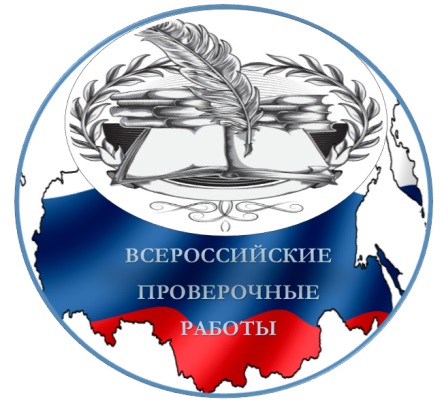 Анализ результатов Всероссийских проверочных работв 2019-2020 учебном году 
в Кабардино-Балкарской РеспубликеИнформационно-статистический сборникНальчик -2020Статистико-аналитический отчет по результатам проведения ВПР  в   5--х классах ОО Кабардино-Балкарской республики осенью 2020 годаВ  соответствии  с  приказом  Федеральной  службы  по  надзору  в  сфере  образования  и  науки  от  5  августа  2020  г.  №  821  «О  внесении  изменений  в  приказ  Федеральной  службы  по  надзору  в  сфере образования  и  науки  от  27 декабря  2019  г.  №  1746  «О  проведении  Федеральной  службой  по надзору  в сфере образования и науки мониторинга качества подготовки обучающихся  общеобразовательных   организаций         в  форме   всероссийских   проверочных  работ  в  2020  году»,  приказом  Минпросвещения  КБР  от  31  января  2020  г.  №22-01-05/1052   «Об  утверждении  Регламента  проведения  Всероссийских  проверочных      работ    в   Кабардино-Балкарской        Республике»,    письмом  Федеральной  службы  по  надзору  в  сфере  образования  и  науки  от  5  августа  2020   г.  №   13-404  «О   проведении     всероссийских   проверочных   работ   в  5-9 классах осенью 2020 года» и приказом  Минпросвещения  КБР  от  03  сентября   2020  г.  № 22-01-05/8276  «О проведении Всероссийских проверочных работ в 5-9 классах»  в сентябре – октябре 2020 года проведен    мониторинг       качества     подготовки       обучающихся  общеобразовательных   организаций   в   форме   Всероссийских   проверочных  работ.  ВПР проводились в качестве  входной диагностики в начале учебного года с целью корректировки образовательного процесса. На основе данных мониторинга, руководство школ должно организовать дополнительное обучение по темам, по которым выявлен недостаточный уровень освоения. День проведения работ образовательная организация определяла самостоятельно в рамках указанного в графике периода, при этом, работа по учебному предмету проводилась одновременно для всех классов в параллели. Школьники писали проверочные работы по учебным предметам по программам предыдущего года обучения. Для обучающихся 5-х классов проверочные работы являлись  обязательными и проводились по материалам 4 класса. Для каждой ОО варианты КИМ сгенерированы индивидуально на основе банка оценочных средств ВПР с использованием ФИС ОКО.Ключевыми особенностями ВПР в начальной школе являются: − соответствие ФГОС; − соответствие отечественным традициям преподавания учебных предметов; − учет национально-культурной и языковой специфики  многонационального российского общества; − отбор для контроля наиболее значимых аспектов подготовки как с точки зрения использования результатов обучения в повседневной жизни, так и с точки зрения продолжения образования; − использование ряда заданий из открытого банка НИКО;− использование только заданий открытого типа. ВПР основаны на системно-деятельностном, компетентностном и уровневом подходах. Проверочные работы наряду с предметными результатами обучения выпускников начальной школы оценивают также метапредметные результаты и овладение межпредметными понятиями. Не предусмотрено использование результатов ВПР для оценки деятельности образовательных организаций, учителей, муниципальных и региональных органов исполнительной власти, осуществляющих государственное управление в сфере образования. Статистика участия обучающихся 5-х классов( по программе 4 классов) ОО КБР  по предметам НОО ниже в таблице 1.Таблица1.Основные результаты выполнения ВПР учащимися 5 классов (по программам НОО)Русский язык, 5 классОписание проверочной работы по русскому языку в 5 классе  (по программе  4 класса)Работа по русскому языку состояла из двух частей, которые выполнялись в разные дни и различались по содержанию и количеству заданий.Часть 1 (диктант с  двумя  грамматическими заданиями)Основной целью работы была проверка и оценка способности выпускников начальной школы использовать полученные в процессе изучения русского языка знания для практического их применения. Работа строилась на материале планируемых результатов, которые относятся к блоку «Выпускник научится». Полнота проверки обеспечивалась за счет включения в текст диктанта и грамматических заданий, составленных на материале основных разделов курса русского языка в начальной школе: фонетика, состав слова, морфология, синтаксис, правописание, развитие речи. Содержание заданий итоговой работы обеспечивало полноту проверки подготовки учащихся на базовом уровне и возможность зафиксировать достижение учащимся этого уровня.Часть 2, состояла из 12 заданий Содержание заданий Части 2 работы обеспечивало полноту проверки подготовки учащихся на базовом уровне и возможность зафиксировать достижение учащимся этого уровня. За счет включения заданий повышенного уровня сложности, также составленных на основе планируемых результатов блока «Выпускник научится», работа давала возможность осуществить более тонкую дифференциацию учащихся по уровню подготовки и зафиксировать достижение пятиклассником  (четвероклассником) обязательных для овладения планируемых результатов не только на базовом, но и на повышенном уровне.Полностью правильно выполненная работа оценивалась 38 баллами.Время выполнения проверочной работы – 90 минут в совокупности (по 45 минут каждая часть).Перевод первичных баллов в отметки по пятибалльной системе: «2» (0–13 баллов), «3» (14–23 баллов), «4» (24–32 балла), «5» (33–38 баллов).Результаты выполнения проверочной работы по русскому языкуВсероссийскую  проверочную  работу  по русскому языку выполняли 9820 обучающихся  5 классов. Результаты  ВПР по административно- территориальным единицам в сравнении со всей выборкой представлены в таблице 2.Таблица 2. Статистика по отметкам в 5 классах (по программе 4 класса) по предмету «Русский язык»Красным маркером выделены АТЕ с самыми низкими результатамиАнализ результатов свидетельствует, что 82,1%  участников справились с работой.  Вместе с тем, приведенные в таблице2 данные показывают недопустимый уровень подготовки по русскому языку у 17,95% обучающихся 5-х классов, это на 10% больше чем в 2019 году(8.1%). Наиболее высокий процент учащихся,  не справившихся с проверочной работой, наблюдается в 3 муниципальных образованиях: Зольском районе (29,7%), Терском (25,4%) и Эльбрусском районах (24,7%).Тем не менее, анализ общей гистограммы первичных баллов (гистограмма1), подтверждает вывод о том, что большая часть обучающихся справляются с работой (распределение сдвинуто вправо), следовательно, предложенные задания соответствуют по сложности уровню подготовки и  возможностям большинства пятиклассников. Гистограмма 1 Общая гистограмма первичных баллов ВПР 2020, русский язык 5 классАнализ гистограммы свидетельствует о том, что критически низкий уровень (пограничный уровень овладения и недостижения базовой составляющей) показали 4,8% пятиклассников.Максимум (38 баллов)  за работу набрали 0,2% участников. Минимальный результат (0 баллов)  получили 0,4%участников.Большинство участников (3898) набрали от 14  до 23 баллов, что соответствует оценке «удовлетворительно». Менее половины баллов, от максимально возможных, набрали 18% учащихся, что говорит о возможных трудностях  при усвоении базовых знаний по русскому языку в соответствии с ФГОС, у этой группы обучающихся 5-х классов (по программе 4 класса).Гистограмма 2.  Средний % выполнения заданий по русскому языку 	Представленные на Гистограмме2 данные свидетельствуют о том, что учащиеся, получившие отметку «5» (7,99%) , продемонстрировали стабильное владение предметными умениями, проверяемыми заданиями работы. Большинство заданий выполнено этой категорией участников с успешностью выше 90%. Стоит отметить, что решаемость задания 15 ниже 80%, что позволяет говорить о наличии некоторых трудностей у учащихся с отличной подготовкой определять конкретную жизненную ситуацию для адекватной интерпретации полученной информации, соблюдая при письме изученные орфографические и пунктуационные нормы.Учащиеся, получившие отметку «4», демонстрируют в целом стабильное владение материалом, при этом успешность выполнения большинства заданий составляет более 70%. Помимо задания 15, успешность выполнения которого составила около 43%, у участников этой группы трудности возникли с решением задания 13(2), одного из заданий на умение проводить морфологический разбор имен прилагательных (45,6%). Учащиеся, получившие отметку «3», продемонстрировали нестабильное владение материалом, так как результаты выполнения отдельных заданий работы находятся в достаточно широком диапазоне: от 20,2% до 79,7%. Половину заданий эта группа участников выполнила уверенно. Эта группа участников показала плохую сформированность следующих умений: распознавать однородные члены предложения, выделять предложения с однородными членами, определять тему и главную мысль текста, делить тексты на смысловые части, составлять план текста, задавать вопросы по содержанию текста и отвечать на них, подтверждая ответ примерами из текста, проводить морфологический разбор имен прилагательных,  оценивать правильность проведения морфологического разбора, определять конкретную жизненную ситуацию для адекватной интерпретации полученной информации, соблюдая при письме изученные орфографические и пунктуационные нормы.Учащиеся с недопустимым уровнем подготовки по русскому языку (отметка «2») не владеют  материалом на уровне базовой подготовки. Сравнение отметок за выполненную работу и отметок по журналу представлено в гистограмме3. Согласно данным гистограммы 54,9% обучающихся выполнили работу на более низкий балл, чем их оценивают учителя, и  лишь 42% участников смогли подтвердить свои результаты.Гистограмма3. Соответствие отметок за выполненную работу и отметок по журналуДостижение планируемых результатов в соответствии с ПООП НОО и ФГОС представлено в таблице 3Таблица3Сравнительные результаты ВПР по русскому языку среди выпускников начальной школы  за  3 года   (Диаграмма1)  показывают значительное снижение  качества образования по предмету.Диаграмма1 Сравнительные результаты по русскому языку в 4-х классах  за  3 годаТаблица 4. Сравнительные результаты выпускников начальной школы  по русскому языку за три года (2018-2020гг)Математика, 5 классОписание проверочной работы по математике в 5 классе (по программе  4 класса)Проверочная работа по математике включала 12 заданий, в том числе 10 базового и 2 задания повышенного уровня. Задания повышенного уровня  направлены на проверку овладения учащимися  основами логического и алгоритмического мышления, в соответствии с блоком примерной образовательной программы раздела «выпускник получит возможность научиться». Задания базового уровня  оценивали умения школьников выполнять арифметические действия с числами и числовыми выражениями, исследовать, распознавать геометрические  фигуры  и изображать их, извлекать информацию, представленную в таблицах, на диаграммах, логически  мыслить и проводить математические рассуждения. Успешное выполнение обучающимися заданий 10–12  в совокупности с высокими результатами по остальным заданиям говорит о целесообразности построения для них индивидуальных образовательных траекторий в целях развития их математических способностей. На выполнение проверочной работы по математике отводится 45 минутПолностью правильно выполненная работа оценивается  20 баллами.Перевод первичных баллов в отметки по пятибалльной системе: «2» (0–5 баллов), «3» (6–9 баллов), «4» (10–14 баллов), «5» (15–20 баллов).Результаты выполнения проверочной работы по математикеВсероссийскую  проверочную  работу  по математике выполняли 9866 обучающихся  5 классов. Результаты  ВПР по административно- территориальным единицам в сравнении со всей выборкой представлены в таблице 5.Таблица 5. Статистика по отметкам в 5 классах (по программе 4 класса) по предмету «Математика»Красным маркером выделены АТЕ с самыми низкими результатамиРезультаты  ВПР по математике свидетельствует о том, что у 86,7%   выпускников  начальной  школы    региона   сформированы      предметные     умения   по   математике    блока   «ученик  научится» на уровне требуемых планируемых результатов в соответствии с ФГОС НОО.        Не справились с работой 13,29% участников проверочной работы, что на 7,1% больше, чем в 2019 году. Доли первичных баллов, определяющих отметки «4» и «5» ниже, чем по РФ, а доли первичных баллов, определяющих отметки «2» и «3» существенно выше, чем в целом по РФ. Наиболее высокий процент учащихся,  не справившихся с проверочной работой, наблюдается в 3 муниципальных образованиях: Зольском районе (27,41%), Терском (21,92%) и Урванском районах (20,18%).Как  видно  из  гистограммы 4,  большая                часть  значений  находится в  центре.  Такое  распределение  первичных  баллов  свидетельствует  о  том, что значительная часть учащихся получила средние баллы.Гистограмма 4 Общая гистограмма первичных баллов ВПР 2020, математика 5классКритически низкий уровень (пограничный уровень овладения и недостижения базовой составляющей) показали 7% пятиклассников (по программе 4-х классов).Максимум (20 баллов)  за работу набрали 0,3% участников. Минимальный результат (0 баллов)  получили 0,5%участников. Самую большую группу участников составили  выпускники (3840) набравшие  от 10  до 14 баллов, что соответствует оценке «хорошо». Средний процент выполнения заданий разными группами обучающихся показан в гистограмме 5.Гистограмма5.  Средний % выполнения заданий по математике Из данных гистограммы видно, что участники, имеющие высокий уровень (отметка «5») демонстрируют освоение всех проверяемые требования, процент выполнения большинства заданий выше 80%. Исключение составило задание 12 (34,78% выполнения) на решение задач в 3-4 действия.Учащиеся, получившие отметку «4», продемонстрировали неплохое владение материалом, больше половины заданий были выполнены этой категорией участников с успешностью выше 60%. Самым сложным, как и для первой группы участников, сталo задание 12. Также затруднения у этой группы вызвали задания: на умение выполнять построение геометрических фигур с заданными измерениями (отрезок, квадрат, прямоугольник) с помощью линейки, угольника (задание .5.2); умение решать текстовые задачи. Читать, записывать и сравнивать величины (массу, время, длину, площадь, скорость «задание8») и на ввладение основами логического и алгоритмического мышления. Интерпретировать информацию, полученную при проведении несложных исследований (объяснять, сравнивать и обобщать данные, делать выводы и прогнозы «задание 9.2»). Учащиеся, получившие отметку «3», продемонстрировали нестабильное владение материалом, менее половины заданий работы были выполнены с успешностью выше уровня освоения (60%).Учащиеся, получившие отметку «2», не продемонстрировали владение материалом на уровне базовой подготовки. Участники этой группы справились лишь с заданием №1 , базового уровня сложности, на умение выполнять арифметические действия с числами и числовыми выражениями. Выполнять устно сложение, вычитание, умножение и деление однозначных, двузначных и трехзначных чисел в случаях, сводимых к действиям в пределах 100 (в том числе с нулем и числом 1).Отметки за ВПР сопоставлялись с отметками по предмету в классном журнале. Гистограмма соответствия отметок за выполненную работу и отметок по журналу представлена в Гистограмме 6.Гистограмма 6. Соответствие отметок за выполненную работу и отметок по журналуСогласно данным гистограммы 47,18% обучающихся выполнили работу на более низкий балл, чем их оценивают учителя и  46,91 % участников смогли подтвердить свои результаты.Анализ достижений требований к уровню подготовки выпускников ФК ГОС по элементам содержания представлен в таблице 6.Таблица 6. Достижение планируемых результатов в соответствии с ПООП НОО и ФГОССопоставление результатов ВПР по математике выпускников начальной школы  за  3 года   (Таблица7 и Диаграмма2)  свидетельствует о существенном  снижение  качества образования по предмету.Таблица7Диаграмма2. Сравнительные результаты по русскому языку в 4-х классах  за  3 года  Исходя из показателей диаграммы, представленной  выше, мы видим, что  процент отметок «2» и «3» увеличивался на протяжении 2018 – 2020 гг. К 2020 году  доля двоек  выросла в 3 раза, а  доля пятерок  сократилась более, чем в 3 раза 	Окружающий мир, 5 классОписание проверочной работы по окружающему миру в 5 классе (по программе  4 класса)Проверка  содержания  курса  «Окружающий  мир»  обеспечивается  за  счет  включения  заданий,  составленных  на  материале  основных  разделов  в  начальной школе: -«Человек и природа» («Объекты и явления живой и неживой природы»; «Воздух.  Вода»;  «Полезные  ископаемые»;      «Природные  зоны»;  «Растения.  Животные»;  «Лес,  луг,  водоём»;  «Тело  человека»;  «Материки  на  глобусе  и  карте»; «Погода и её составляющие»; «Охрана природы»); - «Правила безопасной жизни и безопасного поведения»; - «Человек и общество» (Наша Родина – Россия; Родной край). Содержание заданий ВПР обеспечивает проверку подготовки учащихся, а также   возможность    зафиксировать    достижения     учащимися    базового   и  повышенного уровня образования по предмету «Окружающий мир». В целом  ВПР  дают  возможность  охарактеризовать  состояние  системы  начального  образования  через  определения  уровня  базовой  подготовки  учащихся  и  их  способности выполнять задания повышенного уровня сложности.Вариант проверочной работы по окружающему миру состоит из двух частей, которые различаются по содержанию и количеству заданий. Часть1 содержит 6 заданий: 2 задания, предполагающие выделение определенных элементов на приведенных изображениях; 3 задания с кратким ответом (в виде набора цифр,  слова или сочетания слов) и 1 задание с развернутым ответом. Часть2 содержит 4 задания с развернутым ответом. На выполнение проверочной работы по окружающему миру отводится 45 минутПолностью правильно выполненная работа оценивается  32 баллами.Перевод первичных баллов в отметки по пятибалльной системе: «2» (0–7 баллов), «3» (8–17 баллов), «4» (18–26 баллов), «5» (27–32 балла).Результаты выполнения проверочной работы по окружающему мируВПР по окружающему миру выполняли 9653 обучающихся  5 классов. Результаты  ВПР по административно- территориальным единицам в сравнении со всей выборкой представлены в таблице 8.Таблица 8Красным маркером выделены АТЕ с самыми низкими результатамиВ соответствии с полученными данными 91,4%  обучающихся 5-х классов справились с работой (по программе 4 класса).  Не достигли базового уровня подготовки 8,63% выпускников начальной школы  (на 5,8%больше, чем в целом по РФ). Сформированность  проверяемых  предметных знаний на  минимальном  базовом  уровне  показали   40,6%   обучающихся.  При  этом,  2,5%  обучающихся 5-х классов владеют  материалом на критически низком базовом уровне.Наибольший процент учащихся,  не справившихся с проверочной работой, наблюдается в 2 муниципальных образованиях: Зольском  районе (25,91%) и Терском районе  (20,1%).Гистограмма 7. Распределение первичных баллов по окружающему мируКак  видно  из  гистограммы 7,  большая                часть  значений  находится в  центре.  Такое  распределение  первичных  баллов  свидетельствует  о  том, что значительная часть учащихся получила средние баллы. Максимум (32 балла)  за работу набрали 0,08 % участников. Минимальный результат (0 баллов)  получили 0,2%участников. Самую большую группу участников составили  выпускники (4187) набравшие  от 18  до 26 баллов, что соответствует оценке «хорошо». Гистограмма8 Выполнение заданий группами участников5 класс, окружающий мир (по программе 4  класса)На гистограмме 8  видно, что учащиеся, получившие отметку «5», продемонстрировали стабильное владение предметными умениями, проверяемыми заданиями работы.Процент выполнения заданий в этой группе от 84% до 100%. Наибольшее затруднение у этой группы вызвали задание 6.3.(65,2% выполнения) и задание 10.2К3 (61,7% выполнения). Это задания на владение логическими действиями сравнения, анализа, синтеза, установления аналогий и причинно-следственных связей, построения рассуждений; осознанно строить речевое высказывание в соответствии с задачами коммуникации.Ученики, получившие отметку «4», показали стабильное владение материалом, при этом у них возникли трудности при выполнении тех же заданий, что вызвали затруднения у первой группы и задания 8К3, на умение  осознанно строить речевое высказывание в соответствии с задачами коммуникации. 
Оценивать характер взаимоотношений людей в различных социальных группах. Пятиклассники, получившие отметку «3», научились: узнавать изученные объекты и явления живой и неживой природы; использовать знаковосимволические средства для решения задач; обнаруживать простейшие взаимосвязи между живой и неживой природой, взаимосвязи в живой природе; понимать необходимость здорового образа жизни, соблюдения правил безопасного поведения; Оценивать характер взаимоотношений людей в различных социальных группах.   У учащихся, получивших отметку «2», ни одно задание проверочной работы не получило процент выполнения выше 40%. Это показывает, что ни одно из проверяемых требований не усвоено. Самыми сложными для всей выборки оказались задания  6.3 и 10.2К3.Гистограмма 9.Сравнение отметок за ВПР и отметок по журналуСогласно данным гистограммы более 60% обучающихся выполнили работу на более низкий балл, чем их оценивают учителя и  немногим более трети участников смогли подтвердить свои результаты.Детальный анализ достижений требований к уровню подготовки выпускников ФК ГОС по элементам содержания представлен в таблице 9.Таблица 9. Достижение планируемых результатов по окружающему миру  в соответствии с ПООП НОО и ФГОССравнительные результаты ВПР по предмету «Окружающий мир» среди выпускников начальной школы  за  3 года   (Диаграмма3 и Таблица10)  показывают значительное снижение  качества образования по предмету.Диаграмма 3. Динамика оценок ВПР по окружающему миру за три года в сравнении с результатами по РФ (в %)Таблица10. Сравнительные результаты по окружающему миру в 4-х классах  за  3 годаРезюмируя все вышесказанное можно сделать следующие выводы: Итоги   проведения   всероссийских   проверочных   работ   в  5-х классах (по программе 4 класса)  2020   году  показали удовлетворительный  уровень владения обучающимися 5-х классов  базовыми умениями по всем предметам (в среднем 86,7 % выполнение заданий). При этом, пятиклассники ОО КБР справились  с  работами  по  всем предметам хуже, чем в среднем по стране. ВПР выявили дефициты на  уровне развития УУД.      Сопоставление результатов ВПР с отметками по журналу дает информацию о необъективности оценки качества  знаний  пятиклассников.  Согласно  данным  таблицы    результатов  как  положительные,  так  и           отрицательные  величины  отклонений  указывают  на  искажение (завышение и занижение) реальных данных. Факты  заметной  связи  результатов  текущего  контроля  знаний  и  ВПР  показывают  необъективность  оценивания,  неприменение  критериального подхода в оценивании, отсутствие методически правильного анализа. Полученные  результаты  проверочных работ в 5-х классах (по программам 4 класса)  позволяют дать некоторые рекомендации по  совершенствованию процесса преподавания предметов.Рекомендации по русскому языку:1. Усилить работу, направленную на формирование умений: составлять план прочитанного текста (адекватно воспроизводить прочитанный текст с заданной степенью свернутости) в письменной форме, соблюдая нормы построения предложения и словоупотребления. Делить тексты на смысловые части, составлять план текста; распознавать имена существительные в предложении, распознавать грамматические признаки имени существительного. Проводить морфологический разбор имен существительных по предложенному в учебнике алгоритму; оценивать правильность проведения морфологического разбора; находить в тексте предлоги с именами существительными, к которым они относятся;распознавать имена прилагательные в предложении, распознавать грамматические признаки имени прилагательного. Проводить морфологический разбор имен прилагательных по предложенному в учебнике алгоритму, оценивать правильность проведения морфологического разбора.2.Взять на особый контроль формирование умений на основе данной информации  и собственного жизненного опыта обучающихся определять конкретную жизненную ситуацию для адекватной интерпретации данной информации, соблюдая при письме изученные орфографические и пунктуационные нормы. Рекомендации по математике:1. Усилить работу, направленную на формирование умений: изображать геометрические фигуры. Выполнять построение геометрических фигур с заданными измерениями (отрезок, квадрат, прямоугольник) с помощью линейки, угольника;решать текстовые задачи. Читать, записывать и сравнивать величины (массу, время, длину, площадь, скорость), используя основные единицы измерения величин и соотношения между ними (килограмм – грамм; час – минута, минута – секунда; километр – метр, метр – дециметр, дециметр – сантиметр, метр – сантиметр, сантиметр – миллиметр);
решать задачи в 3–4 действия.2.Взять на особый контроль формирование уменийОвладевать  основами логического и алгоритмического мышления. 
Собирать, представлять, интерпретировать информацию, делать выводы и прогнозы.Включить в планирование внеурочной деятельности задачи на развитие логического и алгоритмического мышления, сравнение величин, задачи связанные с бытовыми жизненными ситуациями.Рекомендации по окружающему миру:1. Усилить работу, направленную на формирование умений: -понимать информацию, представленную разными способами (словесно, знаково-символическими средствами и т.п.);  -умение обучающихся вычленять из текста описания информацию, представленную в явном виде, сравнивать описанные в тексте  объекты, процессы.  2.Взять на особый контроль формирование умений проводить аналогии, строить рассуждения. 3.Обратить особое внимание на формирование умений осознанно строить речевое высказывание в соответствии с коммуникативной  задачей. 4. Формировать уважительное отношение к родному краю; основы гражданской идентичности, своей этнической принадлежности в форме осознания «Я» как члена семьи, представителя народа, гражданина России; описывать достопримечательности столицы и родного края.В целом:Внести  в  соответствующие  разделы  рабочих  программ 5  класса  по  всем предметам необходимые  изменения для  ликвидации  учебных  дефицитов  в  освоении ООП     начального  общего  образования,  направленных  на  формирование  и  развитие  несформированных  умений,  видов  деятельности,  характеризующих  достижение  планируемых  результатов  освоения  основной  образовательной  программы  основного  общего образования;Формировать у участников образовательных отношений позитивное отношение к объективной оценке образовательных результатов.Данные,     представленные     в   аналитической     справке,   могут    быть  использованы на разных уровнях управления образования: -  на региональном уровне – для диагностики качества образования,  разработки региональной  модели повышения  квалификации  педагогических  работников с учетом результатов оценочных процедур; - на  муниципальном       уровне    –  для   формирования      программ  развития    образования,     анализа    результатов     ВПР     на   методических  объединениях с целью совершенствования методики преподавания предмета,  организации     индивидуальной     работы    с  обучающимися       по  устранению  пробелов в знаниях;  - на    уровне     образовательной      организации      –    выявление  необходимости   проведения   самодиагностики,   информирования  родителей  (законных  представителей)  о  результатах  ВПР,  текущих  образовательных  достижениях  обучающихся,  принятие  мер  по  совершенствованию  качества  преподавания учебных предметов.Основные результаты выполнения ВПР учащимися 6 классов (по программам 5 класса)В  соответствии  с  приказом  Федеральной  службы  по  надзору  в  сфере  образования  и  науки  от  5  августа  2020  г.  №  821  «О  внесении  изменений  в  приказ  Федеральной  службы  по  надзору  в  сфере образования  и  науки  от  27 декабря  2019  г.  №  1746  «О  проведении  Федеральной  службой  по надзору  в сфере образования и науки мониторинга качества подготовки обучающихся  общеобразовательных   организаций         в  форме   всероссийских   проверочных  работ  в  2020  году»,  приказом  Минпросвещения  КБР  от  31  января  2020  г.  №22-01-05/1052   «Об  утверждении  Регламента  проведения  Всероссийских  проверочных      работ    в   Кабардино-Балкарской        Республике»,    письмом  Федеральной  службы  по  надзору  в  сфере  образования  и  науки  от  5  августа  2020   г.  №   13-404  «О   проведении     всероссийских   проверочных   работ   в  5-9 классах осенью 2020 года» и приказом  Минпросвещения  КБР  от  03  сентября   2020  г.  № 22-01-05/8276  «О проведении Всероссийских проверочных работ в 5-9 классах»  в сентябре – октябре 2020 года проведен    мониторинг       качества     подготовки       обучающихся  общеобразовательных   организаций   в   форме   Всероссийских   проверочных  работ.  ВПР проводились в качестве  входной диагностики в начале учебного года с целью корректировки образовательного процесса. На основе данных мониторинга, руководство школ должно будет организовать дополнительное обучение по темам, по которым выявлен недостаточный уровень освоения. День проведения работ образовательная организация определяла самостоятельно в рамках указанного в графике периода, при этом, работа по учебному предмету проводилась одновременно для всех классов в параллели. Школьники писали проверочные работы по учебным предметам по программам предыдущего года обучения. Для 5 — 8 классов проверочные работы являлись  обязательными.Для каждой ОО варианты КИМ сгенерированы индивидуально на основе банка оценочных средств ВПР с использованием ФИС ОКО.Ключевыми особенностями ВПР в основной школе являются: − соответствие ФГОС; − соответствие отечественным традициям преподавания учебных предметов; − учет национально-культурной и языковой специфики  многонационального российского общества; − отбор для контроля наиболее значимых аспектов подготовки как с точки зрения использования результатов обучения в повседневной жизни, так и с точки зрения продолжения образования; − использование только заданий открытого типа. ВПР основаны на системно-деятельностном, компетентностном и уровневом подходах. Проверочные работы наряду с предметными результатами обучения выпускников начальной школы оценивают также метапредметные результаты и овладение межпредметными понятиями. Не предусмотрено использование результатов ВПР для оценки деятельности образовательных организаций, учителей, муниципальных и региональных органов исполнительной власти, осуществляющих государственное управление в сфере образования. Статистика участия обучающихся 6 классов (по программе 5-х классов) по предметам представлена  ниже в таблице 11.Таблица 11Русский язык, 6 классОписание проверочной работы по русскому языку в 6 классе  (по программе  5  класса)Вариант проверочной работы для обучающихся 6 классов содержит 12 заданий, в том числе 5 заданий к  приведенному тексту для чтения. Задания 1–9 предполагают запись развернутого  ответа, задания 10–12 - краткого ответа в виде слова (сочетания слов).Задания  проверочной  работы  направлены  на  выявление  уровня  владения  обучающимися  предметными  правописными   нормами   современного  русского  литературного языка (орфографическими и правописными) и учебно-языковыми  аналитическими   умениями   фонетического,   морфемного,   морфологического   и  синтаксического разборов, а также регулятивными и познавательными универсальными учебными действиями.Все задания относятся к базовому уровню сложности.Полностью правильно выполненная работа оценивалась 45 баллами.Время выполнения проверочной работы – 60 минут.Перевод первичных баллов в отметки по пятибалльной системе: «2» (0–17 баллов), «3» (18–28 баллов), «4» (29–38 баллов), «5» (39–45 баллов).Результаты выполнения проверочной работы по русскому языкуВсероссийскую  проверочную  работу  по русскому языку выполняли 9545 обучающихся  6 классов. Результаты  ВПР по административно- территориальным единицам в сравнении со всей выборкой представлены в таблице 12.  Таблица 12. Статистика по отметкам в 6 классах (по программе 5 класса) по предмету «Русский язык»Красным маркером выделены АТЕ с самыми низкими результатамиСтатистические  данные  свидетельствуют,  что  доля шестиклассников,   получивших   отметку   «2»,   в   КБР немного больше, чем в  целом по  Российской Федерации, а доля получивших  «4»  и  «5» меньше, чем в целом по выборке.  Самые низкие результаты по русскому языку отмечены в пяти муниципальных образованиях: Прохладненском районе (28,66% двоек) Терском районе (28,28% двоек), Черекском (28,31% двоек), Эльбрусском районе (28,47% двоек) и  треть учащихся 6-х классов ОО Зольского района показала неудовлетворительный уровень подготовки по русскому языку (33,11% двоек).  Ниже представлен сравнительный анализ результатов ВПР в 5 классе по русскому языку  за три года (Диаграмма 4)Диаграмма 4. Сравнительные результаты по русскому языку за  3 года в сравнении с результатами по РФ (в%)Статистические  данные  свидетельствуют,  что  участники  ВПР  ОО КБР  продемонстрировали        качество     знаний    35,14%,    что  значительно  ниже  аналогичного  показателя  не  только 2019 г. (45,8%), но и 2018 г. (47,8%) в регионе. Проанализируем кривую распределения средних первичных баллов по предмету (Гистограмма 10).Гистограмма 10. Распределение первичных баллов 	Аанализ общей гистограммы первичных баллов, подтверждает вывод о том, что большая часть обучающихся справляются с работой (распределение сдвинуто вправо), но выбросы результатов в районе 18 баллов (нижняя граница отметки «3») и в районе 29 нижняя граница отметки «4») показывает возможное стремление некоторой части учителей увеличить долю участников, получивших отметки «удовлетворительно» «хорошо» соответственно.  Максимум (45 баллов)  за работу набрали 0,2% участников. Минимальный результат (0 баллов)  получили 0,5%участников.Пограничный уровень овладения и недостижения базовой составляющей показали 6,7% учащихся 6 классов (по программе 5-х классов).Данные гистограммы о распределении первичных баллов по русскому языку говорят о том, что большинство учащихся набрали от 18 до 28 баллов (оценка  «удовлетворительно»). Гистограмма 10. Средний % выполнения заданий  На гистограмме 11 видно, что учащиеся, получившие отметку «5», продемонстрировали стабильное владение предметными умениями, проверяемыми заданиями работы. Все задания выполнены этой категорией участников с успешностью выше 82%.Ученики, получившие отметку «4», показали стабильное владение материалом. Для большинства заданий процент выполнения выше 70, что говорит о сформированности проверяемых требований. Учащиеся, получившие отметку «3», успешно справились с заданиями 1К3, 2К2, 3, 11 и 12  их решаемость составила более 50%. Трудности у участников этой группы возникли с выполнением заданий на умение: опознавать самостоятельные части речи и их формы, а также служебные части речи и междометия; анализировать различные виды словосочетаний и предложений с точки зрения их структурно-смысловой организации и функциональных особенностей; соблюдать основные языковые нормы в письменной речи; опираться на грамматико-интонационный анализ при объяснении расстановки знаков препинания в предложении; адекватно понимать тексты различных функционально-смысловых типов речи и функциональных разновидностей языка; анализировать текст с точки зрения его темы, цели, основной мысли, основной и дополнительной информации.Учащиеся, получившие отметку «2», продемонстрировали слабое владение материалом, решаемость подавляющего большинства заданий оказалась ниже 40%.Детальный анализ достижений требований к уровню подготовки обучающихся по элементам содержания представлен в таблице 3.Таблица 13. Достижение планируемых результатов в соответствии с ПООП ОООМаркером выделены показатели выше средних по РФСравнение отметок по журналу с отметками за проверочную работу  свидетельствуют о том,  что ниже отметки по журналу получили большинство шестиклассников (54,88%)  и повысили отметку 2,44% (Гистограмма 12).Гистограмма 12. Соответствие отметок за выполненную работу и отметок по журналуТаким образом, данные гистограммы подтверждают необъективность выставленной отметки у 57,3% обучающихся 6 классов, либо во время проведения и проверки ВПР, либо при выставлении текущих и итоговых отметок.Математика, 6 классОписание проверочной работы по математике в 6 классе  (по программе  5  класса)Проверочная работа по математике содержит 14 заданий в том числе: 12 заданий базового уровня сложности и 2 задания повышенного уровня. В  заданиях  1–5,  7,  8,  11,  12  (пункт  1),  13  необходимо  записать  только ответ.    В задании 12 (пункт 2) нужно изобразить требуемые элементы рисунка.   В заданиях 6, 9, 10, 14 требуется записать решение и ответ.    Задания по математике проверяют владение математическими понятиями, умение находить неизвестный компонент арифметического действия, решать текстовые задачи практического содержания, извлекать информацию, представленную в таблицах, на диаграммах, применять геометрические представления при решении практических задач, а также проверяют логическое мышление, умение проводить математические рассуждения.Успешное выполнение обучающимися заданий 13 и 14 в совокупности с высокими результатами по остальным заданиям свидетельствует о целесообразности построения индивидуальных образовательных траекторийдля обучающихся в целях развития их математических способностей. Проверяемые элементы содержания:1. Числа и вычисления2. Геометрические фигуры3. Текстовые задачи4. Статистика и теория вероятностей5. Измерения и вычисленияПолностью правильно выполненная работа оценивалась 20 баллами.Время выполнения проверочной работы – 60 минут.Перевод первичных баллов в отметки по пятибалльной системе: «2» (0–6 баллов), «3» (7–10 баллов), «4» (11–14 баллов), «5» (15–20 баллов).Результаты выполнения проверочной работы по математике обучающимися 6 классов (по программе 5 класса)Всероссийскую  проверочную  работу  по математике  выполняли  9517 обучающихся  6 классов Кабардино-Балкарской республики. Результаты  ВПР по административно-территориальным единицам в сравнении со всей выборкой представлены в таблице 4.Таблица 14. Статистика по отметкам в 6 классах (по программе 5 класса) по предмету «Математика»Красным маркером выделены АТЕ с  самыми низкими результатамиСравнительный анализ результатов по всем группам отметок  показывает, что шестиклассники КБР выполнили работу по математике (по программе 5 класса) немного слабее (на 1,07%), чем школьники всей  выборки. - Доля учащихся, с высоким уровнем знаний составила – 9,94%, что ниже среднего показателя по РФ  на 3,5%; - Доля учащихся, с повышенным уровнем знаний составила – 30,54 %, что выше среднего показателя по РФ на 0,4%;- Доля   учащихся,   с допустимым уровнем -  40,2%,  что выше среднего показателя по РФ на 2,1%.  Самые низкие результаты отмечены в четырех муниципальных образованиях: Прохладненском районе (26,86% двоек), Эльбрусском (22,53% двоек), Терском районе (22,4% двоек) и  более трети участников(36,49%) получили неудовлетворительные отметки по математике в Зольском районе.Ниже представлена  динамика оценок ВПР по математике в 5 классе  за три года (2018 -2020 годы) (Диаграмма 5)Диаграмма 5. Сравнительный анализ результатов ВПР за три года в сравнении с результатами по РФ (в%)Результаты выполнения ВПР по математике в 6-х классах  (по программе 5 класса) по КБР в  2020   году:  уровень  обученности  –      80,7%  и  качество  знаний  –  40,5%.  За  период  с 2019 года  наблюдается  заметное снижение  результатов ВПР по математике в 5 классе, как на региональном уровне, так и в общероссийском масштабе. На наш взгляд, снижение  результативности   обусловлено,   в   том   числе,   и   переводом   обучения   в  четвёртой   четверти   на   дистанционное   обучение, и сроками проведения проверочной работы в текущем году.Гистограмма 13. Распределение первичных баллов ВПР 2020Распределение баллов, представленное на Гистограмме 13, имеет два «пика»: на 7 баллах (нижняя граница отметки»3») и на 11 баллах (нижняя граница отметки»4»). Это может свидетельствовать о недостаточной объективности проведения работы.Критически низкий уровень (пограничный уровень овладения и недостижения базовой составляющей) показали 14,5% учащихся.Максимум (20 баллов)  за работу набрали  0,3 % участников. Минимальный результат (0 баллов)  получили 0,9%участников.Большинство участников работы набрали от 7  до 10 баллов, что соответствует оценке «3». Менее половины баллов, от максимально возможных, набрали 52,9% учащихся, что может говорить о возможных трудностях  при усвоении базовых знаний по математике в соответствии с ФГОС, у этой группы обучающихся 6-х классов.Распределение процента выполнения заданий по математике учащимися 6-х классов с разными уровнями подготовки представлено на гистограмме 14.Гистограмма 14.  Средний % выполнения заданий по математике группами учащихсяВ соответствии с данными  гистограммы 5 учащиеся, получившие отметку «5», в целом продемонстрировали очень хорошее владение материалом. Большинство проверяемых требований освоены, успешность выполнения почти всех заданий  более 70%. Исключение составило задание   14,  направленное на проверку логического мышления, умения проводить математические рассуждения.  С этим заданием справились лишь 34,2% шестиклассников. Учащиеся, получившие отметку «4», демонстрируют стабильное владение материалом, большинство заданий выполнено с успешностью выше 60%.  Помимо задания 14,  трудным для этой группы участников оказались задания 12.2 (47,3% выполнения) и 13, направленные на проверку умения применять геометрические представления при решении практических задач и на развитие пространственных представлений, соответственно. Учащиеся, получившие отметку «3», продемонстрировали нестабильное владение материалом. Пятиклассники  этой группы не справились также с заданиями  4, 6, 8,9, 10, как и в прошлом учебном году, что может означать игнорирование результатов ВПР 2019 года большинством учителей математики. Учащиеся, получившие отметку «2», продемонстрировали владение материалом на уровне ниже базовой подготовки. С успешность реализации требований к уровню подготовки учеников 6-го класса (по программе 5 класса) можно ознакомиться в таблице 5Таблица 15.  Достижение планируемых результатов по математике в 6-х классах в соответствии с ПООП ООО Маркером выделены показатели выше средних по РФГистограмма 15. Соответствие    отметок   за  выполненную     работу   и   отметок   по   журналу  Согласно данным Гистограммы 15,   53,16% обучающихся выполнили работу на более низкий балл, чем их оценивают учителя, 3,79 % – на более высокий. Таким образом, представленная  статистика может свидетельствовать о необъективности оценивания значительной части обучающихся 6-х классов по предмету «математика».История, 6 классОписание проверочной работы по истории в 6 классе  (по программе  5  класса)Проверочная работа по истории нацелена на выявление овладения школьниками базовыми историческими знаниями, опытом применения историко-культурного подхода к оценке социальных явлений, умением применять исторические знания для осмысления сущности общественных явлений, умением искать, анализировать, сопоставлять и оценивать содержащуюся в различных  источниках информацию о событиях и явлениях прошлого. Проверочная  работа также проверяет знание истории, культуры родного края. Работа для 5 класса посвящена истории Древнего мира (история зарубежных стран с древнейших времён до 476 г. н.э.) с учётом объёма изученного материала к моменту написания работы и истории родного края.Проверяемые элементы содержания:Древний ВостокДревний ЕгипетШумерские города-государстваВавилонское царство ФиникияАссирийское государствоПерсидская державаДревняя ПалестинаДревняя ИндияДревний Китай2. Античный мир2.1 Древняя Греция2.2 Древний Рим3. Знание истории родного краяРабота  состоит  из  8  заданий, в том числе 5 заданий базового уровня, 2 повышенного и 1 задание высокого уровня.  Ответом  к  каждому  из  заданий  1  и  2   является цифра или последовательность цифр.   Задания 3–4 и 6–8 предполагают развёрнутый ответ.  Задание 5 предполагает работу с контурной картой.  Общее врем выполнения работы – 45 мин.  Максимальный первичный балл – 15.  Перевод первичных баллов в отметки по пятибалльной системе: «2» (0–3 балла), «3» (4–7 баллов), «4» (8–11 баллов), «5» (12–15 баллов).Результаты выполнения проверочной работы по истории для обучающихся 6 классов (по программе 5 класса)Всего в проверочной работе по истории приняли участие  9445 обучающихся 6-х классов. Результаты  ВПР по административно-территориальным единицам в сравнении со всей выборкой представлены в таблице 6.Таблица 16. Статистика по отметкам обучающихся 6 классов (по программе 5 класса) в разрезе АТЕ, предмет «История»Красным маркером выделены АТЕ с самыми низкими результатамиСравнительный анализ результатов по всем группам отметок  показывает, что обучающиеся 6 классов ОО КБР выполнили проверочную работу по истории (по программе 5 класса) в среднем на 2,2% слабее, чем школьники всей  выборки. Наиболее высокие результаты ВПР по предмету продемонстрировали обучающиеся ОО г.о.Нальчик (92,9 усвоения материала).  Самые низкие результаты по истории отмечены в двух муниципальных образованиях: Зольском районе (28,57% двоек) и Терском районе (25,09% двоек). Динамику оценок ВПР по истории среди учащихся 5-х классов за три года можно увидеть по диаграмме 6.Диаграмма 6. Сравнительный анализ результатов ВПР за три года (в%)Стоит отметить, что результаты ВПР 2020 достаточно скромные, по сравнению с предыдущими годами.- Доля учащихся, с высоким уровнем знаний составила – 11,5%, что ниже показателя 2019 года на 3.7%; - Доля учащихся, с повышенным уровнем знаний составила – 34,4%, что ниже среднего показателя 2019 года на 2,3%;- Доля   учащихся,   с допустимым уровнем -  41,4%,  что выше среднего показателя 2019 года на 1,9%; -  Недопустимый уровень предметных знаний у 12,7% участников. Доля этой группы   участников больше среднего показателя 2019 года по РФ на 4,1%.Проанализируем кривую  распределения средних первичных баллов по истории обучающихся 6 классов  (Гистограмма 16)Гистограмма 16.  Общая гистограмма первичных баллов по истории, ВПР 2020Распределение первичных баллов показывает, что большая часть значений  находится в  центре.  Такое  распределение  первичных  баллов  свидетельствует  о  том, что  большинство учащихся получили  отметки «3» и «4».Максимум (15 баллов)  за работу набрали 1,2% участников. Минимальный результат (0 баллов)  получили 0,7% участников.Пограничный уровень овладения и недостижения базовой составляющей показали 10,7% учащихся 6 классов.Менее половины максимально возможных баллов набрали 53,8 % учащихся. Гистограмма 17. Средний % выполнения заданий по истории  группами учащихся с разным уровнем исторической подготовкиСтатистика выполнения обучающимися 6 классов   ВПР по истории  (по программе 5 класса) позволяет  констатировать, что задания  обладают дифференцирующей способностью, и выполнены учениками с разным уровнем исторической подготовки с разной степенью успешности.Учащиеся, получившие отметку «5», продемонстрировали стабильное владение предметными умениями, проверяемыми заданиями работы. Большинство заданий выполнены этой категорией участников с успешностью выше 80%. Исключение составило 6 задание, высокого уровня, требующее развернутого ответа. Это задание на умение: устанавливать причинно-следственные связи, строить логическое рассуждение, умозаключение (индуктивное, дедуктивное и по аналогии) и делать выводы (69,04% выполнения).Ученики, получившие отметку «4», показали хорошее владение материалом, при этом у них возникли трудности при выполнении  того же задания 6 (33% выполнения) и  задания 8, повышенного уровня сложности, требующего развернутого ответа. Это задание  направлено на реализацию историко-культурологического подхода, формирующего способности к межкультурному диалогу, восприятию и бережному отношению к культурному наследию Родины (39,1% выполнения).Для остальных заданий процент выполнения выше 67%. Участники работы, получившие отметку «3», продемонстрировали нестабильное владение материалом. Шестиклассники  этой группы не справились с большинством предложенных заданий.Учащиеся, получившие отметку «2», продемонстрировали владение материалом на уровне ниже базовой подготовки. Среди всех заданий проверочной работы только задание 2 на умение проводить поиск информации в отрывках исторических текстов, материальных памятниках Древнего мира  было выполнено с успешностью 50%.Детально с успешностью реализации требований к уровню подготовки учеников 6-го класса (по программе 5 класса) можно ознакомиться в таблице 7.Таблица 17. Достижение планируемых результатов по истории в соответствии с ПООП ОООМаркером выделены показатели выше средних по РФПодтверждение объективности выставленных отметок  по истории нашли лишь у 41,35%  обучающихся 6-х классов (Гистограмма 18).Гистограмма 18. Соответствие отметок за выполненную работу  и отметок по журналуБиология, 6 классОписание проверочной работы по биологии в 6 классе  (по программе  5  класса)Вариант проверочной работы состоит из 10 заданий, которые различаются по содержанию и проверяемым требованиям. Задания 1, 3, 4, 6, 7, 9, 10 основаны на изображениях конкретных объектов, статистических таблицах и требуют анализа изображений и статистических данных, характеристики объектов по предложенному плану, классификации и/или систематизации объектов по определенному признаку, применения биологических знаний при решении практических задач.В задании 5 требуется классифицировать растения (5.1), по разным основаниям, а далее восстановить последовательность этапов выполнения определенных действий (5.2). Задание 8 проверяет умение распределять растения и животных по природным зонам. Задание 10 проверяет связь учебного курса биологии с выбором будущей профессии.  Задания 1.2,1.3,6.2, 7.2,9 и 10 требуют развернутых ответов. Все задания проверочной работы относятся к базовому уровню сложности.Максимальный балл – 29. Время выполнения проверочной работы –  45 минут. Перевод первичных баллов в отметки по пятибалльной системе: «2» (0–11 баллов), «3» (12–17 баллов), «4» (18–23 балла), «5» (24–29 баллов).Результаты выполнения проверочной работы по биологии для обучающихся 6 классов (по программе 5 класса)Всего в проверочной работе по биологии приняли участие 9408 обучающихся 6-х классов. Результаты  ВПР по административно-территориальным единицам в сравнении со всей выборкой представлены в таблице 8.Таблица 18. Статистика по отметкам обучающихся 6 классов за ВПР по биологии  в разрезе АТЕКрасным маркером выделены АТЕ с самыми низкими результатами В 2020 году уровень обученности биологии обучающихся 6-х классов, в соответствии с результатами ВПР составил 82,12 % (РФ-85,03%), качество знаний – чуть больше 40% (РФ-39,72%). Лучшие результаты продемонстрировали шестиклассники г.о. Прохладный. Самые низкие результаты показали обучающиеся  Зольского района (40% двоек) и  Терского  муниципального  района (25,54% двоек).Анализ оценок ВПР по биологии за период с 2018 по 2019 год  свидетельствует об отрицательной динамике результатов ВПР, как в Кабардино-Балкарской республике, так и в среднем по выборке (диаграмма 7).Диаграмма 7. Сравнительный анализ результатов ВПР за три года (в%)С 2019 года доля учащихся получивших неудовлетворительные отметки резко выросла на 11,3% и  наоборот  уменьшилось количество оценок «хорошо» на 8,8%  и «отлично» на 6,5%.  Проанализируем кривую распределения средних первичных баллов по предмету (Гистограмма 19).Гистограмма 19. Распределение первичных баллов по биологии в 6 классе    	Анализ общей гистограммы первичных баллов (гистограмма1), подтверждает вывод о том, что большая часть обучающихся справляются с работой (распределение сдвинуто вправо), но выбросы результатов в районе 12 баллов (нижняя граница отметки «3») и в районе 18 баллов (нижняя граница отметки «4») показывает возможное стремление некоторой части учителей увеличить долю участников, получивших отметки «удовлетворительно» и «хорошо» соответственно.  Максимум (29 баллов)  за работу набрали 0,06% участников. Минимальный результат (0 баллов)  получили 0,2%участников.Пограничный уровень овладения и недостижения базовой составляющей показали 10,5% учащихся 6 классов (по программе 5-х классов).Большинство учащихся набрали от 12 до 17 баллов (оценка  «удовлетворительно»). Гистограмма 20.  Средний % выполнения заданий группами учащихсяПолученные данные позволяют сделать заключения:1. Участники, имеющие высокий уровень (отметка «5»)демонстрируютдостижение практически всех требований образовательных стандартов. Самыми сложными для этой группы участников стали задания 7.2 (72% выполнения) и 10К3 (70% выполнения).Учащиеся, получившие отметку «4», продемонстрировали стабильное владение материалом, большинство заданий выполнены этой категорией участников с успешностью выше 70%. Сложности были только в тех заданиях, что и у первой группы. Самая многочисленная группа обучающихся продемонстрировала нестабильное владение материалом, лишь половина заданий работы были выполнены с успешностью выше 50%. Учащиеся, получившие отметку «2», продемонстрировали владение материалом на уровне ниже базовой подготовки. 5. Существуют общие проблемы всех групп учащихся. У подавляющего большинства обучающихся 6 классов практически     не    сформировано      умение    создавать    собственные  письменные  тексты  по  аналогии  с  прочитанным  текстом  и  с  привлечением  собственных биологических знаний. Об этом свидетельствует выполнение задания 7.2 с которым  справились в среднем  27 %. Результаты  выполнения  задания    10  свидетельствуют,  что  учащиеся  6 классов  имеют  сформированные  представления  о  профессиях,  связанных  со  знанием   биологии,   на   должном    уровне   могут  пояснить,   какую   работу  выполняют  представители  данной  профессии.  В  то  же  время  затрудняются  в  пояснении того, чем работа людей данной профессии полезна обществу. Подробный анализ достижений требований к уровню подготовки обучающихся по элементам содержания представлен в таблице 19.Таблица 19 Достижение планируемых результатов по биологии в соответствии с ПООП ОООМаркером выделены показатели выше средних по РФСопоставление  результатов  ВПР  с  годовыми  оценками за прошлый год даёт информацию о необъективности оценки качества знаний 6-классников, либо о занижении/завышении отметок по предмету (Гистограмма 21). Гистограмма 21. Соответствие отметок за выполненную работу и отметок по журналуПроведенный анализ результатов ВПР обучающихся 6-х классов ОО КБР позволил сделать следующие выводы:Большинство участников  ВПР, обучающихся 6-х классов, в целом       справились     с   заданиями,    проверяющими       базовый     уровень  общеобразовательной  подготовки  в  соответствии  с  требованиями ФГОС по всем предметам (в среднем 81,8% выполнения заданий). При этом, шестиклассники ОО КБР справились  с  работами  по  всем предметам хуже, чем в среднем по стране. Сопоставление результатов ВПР с отметками по журналу дает информацию о необъективности оценки качества  знаний  обучающихся 6-х классов.  Имеет место тенденция к ежегодному снижению результатов по всем предметам.Очевидно,  что  дефицит  читательской грамотности учеников приводит не только к проблемам обучения русскому языку,  но и к неуспешности ребёнка в учебной деятельности в целом.Полученные  результаты  проверочных работ в 6-х классах (по программам 5 класса)  позволяют дать некоторые рекомендации по  совершенствованию процесса преподавания предметов.Рекомендации по русскому языку:Проанализировать рабочие программы по русскому языку, чтобы  уделить  особое  внимание  тем  элементам  содержания,  усвоение  которых  нельзя  считать  достаточным. (Содержательный  анализ  результатов   ВПР   по   русскому   языку   за   5   класс   выявил   3   проблемных   направления,   это  читательская  грамотность  и  речевая  культура,  формирование  пунктуационных  навыков,  умение  выполнять  разные  виды  языкового  разбора);  Совершенствовать   читательскую грамотность  и речевую культуру обучающихся, их умение  работать с текстами разных стилей и  жанров. Усилить работу по распознаванию различных частей речи в предложении.Усилить работу по языковым разборам (морфологический, морфемный, словообразовательный, фонетический разборы);Усилить работу по развитию речи (фразеологизмы, антонимы и синонимы).Рекомендации по математике:1.  Проанализировать рабочие программы по математике и по необходимости    перераспределить    часы   на  изучение   проблемных    тем, усилить практическую составляющую курса математики;2. Скорректировать   методику   отработки   навыков   решения   практико- ориентированных  задач,  изменив  вектор  в  направлении  увеличения  доли  заданий на чтение, анализ и интерпретацию схем, чертежей, моделей, а также  включения  в  учебный  процесс  заданий  по  формированию  функциональной  грамотности, в том числе и математической грамотности;3. Усилить работу по формированию УУД применять изученные понятия, результаты, методы для решения задач практического характера.Рекомендации по истории:1. Скорректировать рабочие программы в соответствии с выявленными при проведении мониторинга затруднениями;2. Проводить систематическую работу по формированию УУД и действий с предметным содержанием;3. Обратить особое внимание на развитие умения устанавливать причинно-следственные связи, строить логическое рассуждение, умозаключение (индуктивное, дедуктивное и по аналогии) и делать выводы;4. Усилить работу по формированию умения: осознанно использовать речевые средства в соответствии с задачей коммуникации;5. Продолжать реализацию историко-культурологического подхода, формирующего способности к межкультурному диалогу, восприятию и бережному отношению к культурному наследию РодиныРекомендации по биологии:1. Проанализировать рабочие программы по биологии и по необходимости    перераспределить    часы   на  изучение   проблемных    тем;2. Усилить работу по формированию умения определять понятия, создавать обобщения, устанавливать аналогии, классифицировать, самостоятельно выбирать основания и критерии для классификации;3. Совершенствовать работу по формированию умения осознанно использовать речевые средства в соответствии с задачей коммуникации для выражения своих чувств, мыслей и потребностей; планирование и регуляция своей деятельности; владение устной и письменной речью, монологической контекстной речью.4. Обратить внимание на повторение биологических понятий по всем разделам курса «Биология. Животные» и умение правильно вставлять их в биологический текст. По всем предметам:1. Сопоставить результаты  ВПР по предметам в муниципалитете и в школе, сопоставить с общей  картиной   результатов   в   республике   и   РФ, выявить   проблемные   места.   Определить,    какие   изменения     необходимо    внести    в  работу,   чтобы  ликвидировать выявленные в ходе ВПР дефициты. 2. Акцентировать    внимание    педагогов   на  корректировку рабочих программ по предметам, в том числе проконтролировать, какие внесены  изменения с учетом анализа результатов ВПР и выявленных  проблемных полей;3. Обеспечить      преемственность       обучения       и     использование  межпредметных связей;4. Формировать у участников образовательных отношений позитивное отношение к объективной оценке образовательных результатов;5.  Своевременно  информировать  родителей  о  результатах  ВПР,  текущих  образовательных   достижениях учащихся.Статистико-аналитический отчет по результатам проведения ВПР  в 11 классах ОО Кабардино-Балкарской республикиОтчет предназначен для руководителей и специалистов органов управления образованием, руководителей и педагогических работников образовательных организаций, специалистов, занимающихся вопросами оценки качества образования, представителей родительской общественности.В отчете  применены следующие сокращения и условные обозначения:РФ – Российская Федерация;КБР – Кабардино-Балкарская республика;ВПР – Всероссийские проверочные работы;Рособрнадзор - Федеральная служба по надзору в сфере образования и науки;МОУО – муниципальный орган управления образованием;ОО – образовательные организации;АТЕ - административно-территориальная единица;ФГОС – федеральный государственный образовательный стандарт;КИМ - контрольные измерительные материалыВведениеВот уже несколько лет подряд кроме написания итогового сочинения, сдачи ЕГЭ по ряду предметов и выбора вуза обучающиеся старших классов пишут Всероссийские проверочные работы. ВПР – это итоговые контрольные работы, которые проводятся в общеобразовательных организациях по итогам обучения в каждом классе. ВПР проводятся по отдельным учебным предметам для оценки уровня подготовки школьников с учетом требований федеральных государственных образовательных стандартов. ВПР не являются аналогом государственной итоговой аттестации. Тексты  проверочных  работ  разрабатывались  в  соответствии       с     требованиями        Федеральных        государственных  образовательных     стандартов    общего   образования    с  учетом   примерных  основных   образовательных   программ.  Результаты ВПР прежде всего предполагают оценку уровня достижения предметных и метапредметных результатов, но в совокупности с имеющейся в общеобразовательной организации информацией, отражающей индивидуальные образовательные траектории обучающихся, могут быть использованы для оценки личностных результатов обучения. Не предусмотрено использование результатов ВПР для оценки деятельности образовательных организаций, учителей, муниципальных и региональных органов исполнительной власти, осуществляющих государственное управление в сфере образования.  Результаты ВПР не отразятся на получении аттестатов и переводы в следующие классы — их цель состоит в том, чтобы совершенствовать образование на местах и приводить его в соответствие с общероссийским стандартом. Полученные результаты могут использоваться для формирования программ развития образования, для совершенствования методики преподавания предметов в конкретных школах, а также для индивидуальной работы с учащимися. На основании приказа Рособрнадзора от 27.12.2019 №1746 "О проведении Федеральной службой по надзору в сфере образования и науки мониторинга качества подготовки обучающихся общеобразовательных организаций в форме всероссийских проверочных работ в 2020 году", приказом Минпросвещения КБР от 31.01.2020 №22-01-05/1052  « Об утверждении Регламента проведения Всероссийских проверочных работ в Кабардино-Балкарской республике» и приказа Минпросвещения КБР от 13.02.2020 №22-01-05/1590 «О проведении Всероссийских проверочных работ в 2020 году» в феврале-марте 2020 года в 11 классах общеобразовательных организаций КБР были проведены ВПР по шести общеобразовательным предметам, до того, как  эпидемиологическая ситуация потребовала перевести школы на дистанционный режим обучения.  В проверочных работах приняли участие 9909  обучающихся 10-11 классов из 200 школ.Участие в проверочной работе обучающихся 10-11 классов осуществлялось по решению школы  для выпускников, не выбравших эти предметы для сдачи ЕГЭ. Расписание ВПР на 2020 год предусматривало плавающие даты. Школы сами выбирали удобный день для проведения ВПР в отведенном интервале: для 10-11 классов – в течение одной недели. Варианты работ по всем предметам генерировались  автоматически из банка оценочных средств ВПР. Таким образом, для каждой школы варианты стали индивидуальными.Статистика участия выпускников 11 классов по предметам, в сравнении за три года, представлена  ниже в таблице 20.         Таблица 20. Статистика участия выпускников 11 классов в ВПРГистограмма  21. Сравнительные результаты ВПР - 2020 по предметамв режиме апробации (11 класс)I. Всероссийские проверочные работы по географииВ зависимости от своего учебного плана школы  проводили ВПР по географии для учащихся 11 или 10 классов, В 10 классе география оценивалась  по сетке 11 класса.Описание проверочной работы по географииСодержание  проверочной  работы соответствует разделу «Обязательный  минимум содержания  основных  образовательных  программ»  Федерального компонента  государственных  стандартов  основного  общего  и  среднего (полного) общего образования по географии. За основы взяты вопросы курса школьной географии, изучаемые в 8–11 классах:•  Источники географической информации •  Мировое хозяйство •  Природопользование и геоэкология •  Регионы и страны мира •  География России В работе проверяется как знание географических явлений и процессов в геосферах  и  географических  особенностей  природы  населения  и  хозяйства отдельных  территорий,  так  и  умение  анализировать  географическую информацию, представленную в различных формах,  способность применять полученные  в  школе  географические  знания  для  объяснения  различных событий и явлений в повседневной жизни.Каждый вариант проверочной работы включает в себя 17 заданий:  12 заданий базового и 5 повышенного уровней сложности. На выполнение работы отводится 1,5 часа (90 минут).Максимально за работу можно набрать 21 балл. Перевод первичных баллов в отметки по пятибалльной системе: «2» (0–6 баллов), «3» (7–12 баллов), «4» (13–17 баллов), «5» (18–21 балл).Результаты выполнения проверочной работы по географии обучающимися 10 классовВсероссийскую  проверочную  работу  по географии  выполняли  1207 обучающихся  10 классов из 67 ОО. Результаты  ВПР по административно-территориальным единицам в сравнении со всей выборкой представлены в таблице 21.Таблица 21. Результаты ВПР по географии в 10 классахМаркером выделены АТЕ с самыми низкими результатамиСтатистика по отметкам, полученным участниками проверочной работы по географии, в сравнении с результатами по РФ (в%) отражена на гистограмме 22.Гистограмма 22Приведенные результаты показывают, что:– в целом, результаты по КБР ниже, чем по общей выборке. Разброс средних результатов успешности выполнения ВПР по географии среди АТЕ  достаточно велик – от 100 % (Лескенский район) до 79,6 % (Терский район).Доля учащихся, с уровнем знаний, превышающим  базовый уровень – 51,7%, что ниже среднего показателя по России почти на 10%; - доля   учащихся,   достигших   базового   уровня      -  40,2%;  - доля   учащихся,   не   достигших   базового   уровня  –    8,2%, что больше среднего показателя по РФ в 2 раза.Согласно данным гистограммы 23 большинство обучающихся 10 классов справляется с работой (распределение сдвинуто вправо). Большая часть результатов сосредоточена в  области удовлетворительных и хороших результатов.Гистограмма 23Доли первичных баллов, определяющих отметки «2» и «3» несколько выше, чем в РФ. Критически низкий уровень овладения базовой составляющей показали 3,3% обучающихся 10 классов.Максимум (21 балл)  за работу набрали 0,8 % участников. Распределение успешности выполнения отдельных заданий проверочной работы по географии учащимися 10-х классов с различным уровнем подготовки по предмету представлено на Гистограмме   24.Гистограмма 24Учащиеся, получившие отметку «5», в целом продемонстрировали хорошее владение материалом. Наибольшие затруднения у них вызвали задания 17 К1 и 17К2, задания повышенного уровня сложности на способность использовать знания и умения в практической деятельности и повседневной жизни. Учащиеся, получившие отметку «4», продемонстрировали стабильное владение материалом, большинство заданий выполнены этой категорией участников выше границы уровня освоения. Но с заданиями 10 и 17 учащиеся этой группы справляются ниже границы уровня освоения. Учащиеся, получившие отметку «3», продемонстрировали нестабильное владение материалом. Они справляются со всеми заданиями базового уровня первой части,  но не способны сформулировать и обосновать свой ответ в формате заданий с развернутым ответом.Учащиеся, получившие отметку «2», не продемонстрировали владение материалом на уровне базовой подготовки. Единственные задания, с которыми справляются учащиеся этой группы, – это задание 1 на знание природы России. Наиболее трудными для всех участников оказалось задание 10 на умение находить и применять географическую информацию,  для правильной оценки и объяснения важнейших социально-экономических событий международной жизни и задание 17, требующее умения использовать знания в практической деятельности и повседневной жизни для анализа и оценки разных территорий с точки зрения взаимосвязи природных, социально-экономических, техногенных объектов и процессовВ таблице 2 для каждого задания проверочной работы по географии для учащихся 10-х классов приведены проверяемый элемент содержания / требования к уровню подготовки и процент их выполнения в КБР в сравнении с средними результатами по РФ.Таблица 221Маркером выделены показатели выше средних по РФГистограмма 25Сравнительная   гистограмма   соответствия   результатов   ВПР   текущим  отметкам    показывает,  что  лишь 42,6%  обучающихся 10 классов, участников ВПР по географии, показали  уровень   знаний   на  отметку    не  ниже   текущей. Большинство участников работы (54,6%) выполнили работу на более низкий балл, чем их оценивают учителя. Результаты выполнения проверочной работы по географии обучающимися 11 классовВсероссийскую  проверочную  работу  по географии  выполняли  1228 обучающихся  11 классов из 74 ОО. Результаты  ВПР по административно-территориальным единицам в сравнении со всей выборкой представлены в таблице 23.Таблица 23Маркером выделены АТЕ с самыми низкими результатамиСтатистика по отметкам, полученным участниками проверочной работы по географии, в сравнении с результатами по РФ (в%) отражена на гистограмме  26.Гистограмма 26Приведенные в таблице 23 данные позволяют сделать заключение, что большинство участников проверочной работы (96 %)  справились с предложенной работой по географии, из них 64,7% показали хорошие и отличные результаты.  Недопустимый уровень подготовки по предмету у , 3,99%  обучающихся 11 классов, что на 1,6% превышает статистические данные по РФ. Самые низкие результаты отмечены, как  и в прошлом учебном  году в Терском районе (18,4% двоек, что больше, чем в 2019 году на 5%) и Эльбрусском районе (14,3% двоек).Проанализируем кривую распределения средних первичных баллов по предмету (Гистограмма 27).Гистограмма 27Приведённое на гистограмме 27 распределение первичных баллов по географии свидетельствует       о  том,   что   познавательные       возможности       выпускников  соответствуют   базовому        и   повышенному        уровню   заданий   проверочной  работы. При этом, доли первичных баллов, определяющих отметки «2» и «3» несколько выше, чем в РФ. Критически низкий уровень овладения базовой составляющей показали 2,2% обучающихся 11 классов.Максимум (21 балл)  за работу набрали 1,1% участников. Средний % выполнения заданий по географии группами учащихся показан на Гистограмме  28.Гистограмма 28Полученные данные позволяют сделать заключения: Участники, имеющие высокий уровень (отметка «5»)демонстрируютдостижение практически всех требований образовательных стандартов. Их подготовка характеризуется хорошим знанием фактического материала, они    отлично справились   с   заданиями,  проверяющими        знания     особенностей       природно-ресурсного         потенциала,  населения, хозяйства, культуры крупных  стран мира, населения и хозяйства  России и мира. Процент выполнения этих заданий составил от 76 до 98%.Самая многочисленная группа обучающихся (отметка «4»), демонстрирует стабильное владение материалом, большинство заданий решено с успешностью выше 75%. Ниже этой границы решаемость заданий 10; 16 и 17(К1,К2). Учащиеся, получившие отметку «3», продемонстрировали нестабильное владение материалом, менее половины заданий работы были выполнены с успешностью выше уровня освоения (50%).Учащиеся, получившие отметку «2», не продемонстрировали владение материалом на уровне базовой подготовки. Знания таких участников ВПР не имеют системы, зачастую основаны на обыденных представлениях. Единственное задание, с которым они справились на границе уровня освоения – первое. Подробный анализ достижений требований к уровню подготовки выпускников ФК ГОС по элементам содержания представлен в таблице 4.Таблица 24. Достижение требований ФК ГОС по географии, обучающимися 11 классовМаркером выделены показатели выше средних по РФСравнительная   гистограмма   соответствия   результатов   ВПР   текущим  отметкам  позволяет  утверждать,  что  51,9%  выпускников  11  классов    общеобразовательных   организаций   показали   уровень   знаний   на  отметку  не  ниже  текущей.  Выше отметки по журналу получили  3,01% обучающихся и 45,1%  выпускников не смогли подтвердить полугодовые оценки.Гистограмма 29. Соответствие отметок за выполненную работу и отметок по журналуВ целом можно сделать вывод, что анализ    результатов     ВПР по   географии  выявил     у  обучающихся 10-11 классов ОО КБР хороший уровень сформированности следующих умений: - находить и применять географическую информацию, для правильной оценки и объяснения важнейших социально-экономических событий международной жизни (86,6% , по всей выборке – 81,4%);- выделять существенные признаки географических объектов и явлений (81,8% , по всей выборке – 77,9%);- использовать знания и умения в практической деятельности и повседневной жизни для определения различий во времени, чтения карт различного содержания (80,7% , по всей выборке – 81,8%).Однако, следует отметить и наличие общих проблем  у всех групп обучающихся  10  и  11  классов.  Анализ работ  показывает, что из года в год на одни и те  же вопросы КИМ, у участников работы по географии  низкие результаты, а именно, недостаточно сформировано или не  отработано умение объяснять:     −  рациональное и нерациональное природопользование;    −  особенности  воздействия  на  окружающую  среду  различных  сфер  и  отраслей хозяйства. Описание проверочной работы по биологииВПР по биологии состоит из шести содержательных блоков. Содержание блоков направлено на проверку сформированности базовых биологических представлений и понятий, правил здорового образа жизни. В проверочной работе контролируется также сформированность у учащихся различных общеучебных умений и способов действий: использовать биологическую терминологию; распознавать объекты живой природы по описанию и рисункам; объяснять биологические процессы и явления; устанавливать причинно-следственные связи; проводить анализ, синтез; формулировать выводы; решать качественные и количественные биологические задачи; использовать теоретические знания в практической деятельности и повседневной жизни.Объектами контроля служат знания и умения выпускников, сформированные при изучении следующих разделов курса биологии: «Биология как наука. Методы научного познания», «Клетка», «Организм», «Вид», «Экосистемы», «Организм человека и его здоровье». Работа включает в себя  14   заданий, в том числе:11 заданий базового и 3 повышенного уровня сложности.На выполнение работы по биологии отводится 1 час 30 минут (90 минут).Правильно выполненная работа оценивается в 32 балла.Перевод первичных баллов в отметки по пятибалльной системе: «2» (0–10 баллов), «3» (11–17 баллов), «4» (18–24 баллов), «5» (25–32 балла).Результаты выполнения проверочной работы по биологии Всероссийскую  проверочную  работу  по биологии  выполняли  1479 выпускников 11 классов из 133 ОО. Результаты  ВПР по административно-территориальным единицам в сравнении со всей выборкой представлены в таблице 25.Таблица 25. Сравнительные результаты выполнения ВПР по биологииМаркером выделены АТЕ с самыми низкими результатамиСтатистика по отметкам, полученным участниками проверочной работы по биологии, в сравнении с результатами по РФ (в%) отражена на гистограмме 30.Анализ  результатов  распределения  групп  баллов    показал,  что качественные результаты выполнения ВПР по биологии  участниками работы  достаточно высокие, но несколько ниже, чем  средние показатели по России: - доля учащихся, с уровнем знаний, превышающим  базовый уровень – 61,4%, что ниже среднего показателя по России на 6,1%; - доля   учащихся,   достигших   базового   уровня      -  31,7%;  - доля   учащихся,   не   достигших   базового   уровня  –    6,9%.     Средний тестовый балл по биологии среди выпускников зафиксирован на уровне 18,9 баллов.Наиболее   высокий   процент   выпускников,    не   справившихся   с  проверочной   работой,   наблюдается   в   Баксанском  и Терском муниципальных районах (более   20 %,   что   в   3   раза  больше,   чем  в среднем   по   КБР).На гистограмме 31 представлено распределение первичных баллов, полученных участниками проверочной работы по биологии. Гистограмма 31. Распределение баллов ВПР по биологии в 11 классах Распределение первичных баллов смещено к оценке 4.Максимум (32 балла)  за работу набрали  0,2% от всех участников. Минимальный результат (0 баллов)  получили  0,1% выпускниов.Пограничный уровень овладения и недостижения базовой составляющей показали 2,9%  выпускников 11 классов.Распределение успешности выполнения отдельных заданий проверочной работы по биологии учащимися 11-х классов с различным уровнем подготовки по предмету представлено на Гистограмме 32.Учащиеся, получившие отметку «5», в целом продемонстрировали владение материалом на высоком уровне. Они освоили все проверяемые требования, процент выполнения большинства заданий выше 85%. Учащиеся, получившие отметку «4», продемонстрировали неплохое владение материалом, больше половины заданий были выполнены этой категорией участников с успешностью выше 70%. Самым сложным, как и для первой группы участников, сталo задание 13 на умение решать элементарные биологические задачи, составлять элементарные схемы скрещивания и схемы переноса веществ и энергии в экосистемах (цепи питания).Учащиеся, получившие отметку «3», продемонстрировали нестабильное владение материалом. Лишь половина заданий работы имеют процент выполнения выше 50%. Помимо заданий, вызвавших трудность у участников групп с хорошей подготовкой, сложными показались задания 5, 9, 11,2-14 (влияние мутагенов на организм человека, экологических факторов на организмы; взаимосвязи организмов и окружающей среды; причины эволюции, изменяемости видов, нарушений развития организмов; знание и понимание  основных  положений  биологических  теорий  (клеточная  и  эволюционная  теория Ч. Дарвина), учения В.И. Вернадского о биосфере, сущности законов  Г.Менделя,      закономерностей      изменчивости).Учащиеся, получившие отметку «2», не продемонстрировали владение материалом на уровне базовой подготовки. Участники этой группы справились лишь с заданием №1 , базового уровня сложности, на знание отличительных признаков живой природы, основных уровней организации живой природы. В таблице 6 для каждого задания проверочной работы приведены проверяемый элемент содержания/ требования к уровню подготовки и процент их выполнения в КБР и в целом по России.Таблица 26. Достижение требований ФК ГОС по биологии Маркером выделены показатели выше средних по РФГистограмма 33. Соответствие отметок по биологии  за выполненную работу и отметок по журналу  Сравнительный  анализ  отметок  показал,  что  в  целом  по  КБРуровень  соответствия  полученных  отметок  по ВПР  и  отметок    за  четверть выше (55,6%),    чем   процент    их  отклонения     (44,4%).Выводы: Большинство  выпускников ОО Кабардино-Балкарской республики продемонстрировали уровень освоения планируемых результатов выше общероссийского уровня при выполнении заданий 1; 3 -6, 11.1. На высоком уровне у выпускников сформированы умения: выявлять приспособления организмов к среде обитания, источники мутагенов в окружающей среде (косвенно), антропогенные изменения в экосистемах своей местности (84%);понимать сущность биологических процессов: размножение, оплодотворение, действие искусственного и естественного отбора, формирование приспособленности, образование видов, круговорот веществ и превращения энергии в экосистемах и биосфере(80%);Наибольшие затруднения вызвали задания, направленные на проверку уровня сформированности следующих умений: Знать и понимать строение биологических объектов: клетки, генов и хромосом, вида и экосистем (структура)(40,7%); Находить информацию о биологических объектах в различных источниках (учебных текстах, справочниках, научно-популярных изданиях, компьютерных базах данных, ресурсах Интернета) и критически ее оценивать (40,6%)III. Всероссийские проверочные работы по химии. Описание проверочной работы по химииКаждый вариант ВПР содержит 15 заданий различных типов и уровней сложности (11 заданий базового уровня и 4 задания повышенного уровня).   Задания повышенного уровня более сложные, так как их выполнение предполагает комплексное применение следующих умений:– составлять уравнения реакций, подтверждающих свойства веществ и/или взаимосвязь веществ различных классов, электронный баланс окислительно-восстановительной реакции;– объяснять обусловленность свойств и способов получения веществ их составом и строением;– моделировать химический эксперимент на основании его описания.Включённые  в  работу  задания  условно  распределены  по  четырём содержательным  блокам: «Теоретические  основы  химии», «Неорганическая химия», «Органическая  химия», «Методы  познания  в  химии. Экспериментальные основы химии. Химия и жизнь».Максимальный балл за работу – 33.Время выполнения проверочной работы – 90 минут.Перевод первичных баллов в отметки по пятибалльной системе: «2» (0–10 баллов), «3» (11–19 баллов), «4» (20–27 баллов), «5» (28–33 балла).Результаты выполнения проверочной работы по химии обучающимися 11 классовВсероссийскую  проверочную  работу  по химии  выполняли  1578 обучающихся  11 классов  из 131 общеобразовательной организации. Результаты  ВПР по административно-территориальным единицам в сравнении со всей  выборкой  представлены в таблице2 7.Таблица 27. Сравнительные результаты ВПР по химии в 11 классахМаркером выделены АТЕ с самыми низкими результатамиСтатистика по отметкам, полученным участниками проверочной работы по химии, в сравнении с результатами по РФ (в%) отражена на гистограмме 34.Анализ полученных результатов свидетельствует о том, что с предложенной  работой справились 92,9%  выпускников, из них на «повышенном  уровне» - 38,8% , на «высоком» - 12,6 . Процент выпускников, не справившихся с проверочной работой, ниже российского показателя на 1,8%  и составляет 7,1%.В трех муниципалитетах процент одиннадцатиклассников, получивших отметку «2» за проверочную работу по химии значительно превышает как региональный, так и российский показатель: Терский муниципальный район (20,9 двоек), Зольский муниципальный район (20% двоек) и Баксанский муниципальный район (19,09% двоек).Показатель выполнения заданий проверочной работы по химии обучающимися 11 классов в разрезе проверяемых требований (умений) представлен на гистограмме 35.Распределение первичных баллов показывает, что большая часть значений  находится в  центре.  Такое  распределение  первичных  баллов  свидетельствует  о  том, что  большинство участников работы получили  отметки «3» и «4». Увеличение доли обучающихся на границах 11-ти , 20-ти и 28-ми баллов, которые соответствуют отметкам «3»,«4» и «5» может объясняться тем, что ряд работ «дотягивали» до более высокой отметки.Максимум (33 балла)  за работу набрали 0,1% участников. Минимальный результат (0 баллов)  получили 0,2%участников.Пограничный уровень овладения и недостижения базовой составляющей показали 5,4% выпускников.Менее половины возможных баллов набрали 34,3 % учащихся. Гистограмма 36. Средний % выполнения заданий по химии  группами участниковДанные гистограммы 36 о распределении баллов по химии говорят о том, что самую большую группу (41,6%)составляют учащиеся, набравшие от 11  до 19 баллов, что соответствует отметке «удовлетворительно». Учащиеся, получившие отметку «5», продемонстрировали стабильное владение предметными умениями, проверяемыми заданиями работы. Все задания выполнены этой категорией участников с успешностью выше 80%. Исключение составили  задания 13 и 14 , повышенного уровня сложности, где решаемость составила 77,4% и 68,7% соответственно. Ученики, получившие отметку «4», показали стабильное владение материалом (% выполнения 51-88,6%), при этом у них возникли трудности при выполнении  тех же заданий  повышенного уровня (13 и 14 задания) из раздела неорганической химии. Выпускники, получившие отметку «3», справились лишь с половиной предложенных заданий. Задания 8-10; 12-15 выполнены с успешностью ниже уровня освоения (50%).Учащиеся, получившие отметку «2», не продемонстрировали владение материалом на уровне базовой подготовки.  Подавляющее большинство проверяемых требований  этой группой не усвоено. Только два задания проверочной работы получили  процент выполнения выше 50%: на знание строения электронных оболочек атомов (52,2%)  и  веществ молекулярного  и немолекулярного строения (51,3%).  Сопоставительный   анализ   отметок   по   ВПР   и   отметок   учащихся   по журналу подтверждает   объективность   выставления   отметок   по  химии у 59,1% участников работы. У 37,3% выпускников, выполнявших работу отметка по ВПР  ниже,  чем  отметка в журнале. Отметку выше, чем в журнале получили 3,6 % участников. Гистограмма  соответствия    отметок   за  выполненную     работу   и   отметок   по   журналу  представлена ниже.Гистограмма 37. Соответствие отметок за выполненную работу по химии  и отметок по журналуСопоставительный   анализ   отметок   по   ВПР   и   отметок   учащихся   по журналу подтверждает   объективность   выставления   отметок   по  химии у 59,1% участников работы. У 37,3% выпускников, выполнявших работу отметка по ВПР  ниже,  чем  отметка в журнале. Отметку выше, чем в журнале получили 3,6 % участников. В таблице 28 для каждого задания проверочной работы приведены проверяемый элемент содержания/ требования к уровню подготовки и процент их выполнения в КБР и в целом по России.Таблица 28. Достижение планируемых результатов по химии в соответствии с ПООП ОООМаркером выделены показатели выше средних по РФВыводы: Наибольшие затруднения у участников при выполнении проверочной работы по химии вызвали:Задание 14 на  умение использовать приобретённые знания и умения в практической деятельности и повседневной жизни для экологически грамотного поведения в окружающей среде (не справились  74% участников);Задание 13 на умение объяснять зависимость свойств веществ от их состава и строения; природу химической связи, зависимость скорости химической реакции и положения химического равновесия от различных факторов; сущность изученных видов химических реакций (и составлять их уравнения) (не справились 73 %);Задание 15 на умение использовать приобретённые знания и умения в практической деятельности и повседневной жизни для приготовления растворов заданной концентрации в быту и на производстве.IV. Всероссийские проверочные работы по физикеОписание проверочной работы по физикеКаждый  вариант ВПР  по физике включает 18  заданий: 14 заданий базового уровня и 4 задания повышенного уровня сложности. Структура  проверочной  работы  отражает  необходимость  проверки  всех основных  требований  к  уровню  подготовки  выпускников  по  курсу  физики базового уровня. В работу включены группы заданий, проверяющие умения, являющиеся  составной  частью  требований  к  уровню  подготовки выпускников.  В  начале  работы  предлагается  девять  заданий,  которые  проверяют понимание основных понятий, явлений, величин и законов, изученных  в  курсе  физики.  Следующая  группа  из методологических  умений.Далее  предлагается  группа  из  трёх  заданий,  проверяющих  умение применять  полученные  знания  для  описания  устройства  и  объяснения принципов  действия  различных  технических  объектов  или  узнавать проявление  явлений  в  окружающей  жизни.  Последняя группа из трёх заданий проверяет умения работать с текстовой информацией  физического  содержания.  Как  правило,  предлагаемые  тексты содержат различные виды графической информации (таблицы, схематичные рисунки,  графики).  Задания  в  группе  выстраиваются  исходя  из  проверки различных  умений  по  работе  с  текстом:  от  вопросов  на  выделение  и понимание информации, представленной в тексте в явном виде, до заданий на применение информации из текста и имеющегося запаса знаний.   На выполнение работы отводится 1,5 часа (90 минут).Максимально за работу можно набрать 26 баллов. Перевод первичных баллов в отметки по пятибалльной системе: «2» (0–8 баллов), «3» (9–15 баллов), «4» (16–20 баллов), «5» (21–26 баллов).Результаты выполнения проверочной работы по физике выпускниками 11 классовВсероссийскую  проверочную  работу  по физике  выполняли  1607 участников   из 127 ОО. Результаты  ВПР по административно-территориальным единицам в сравнении со всей выборкой представлены в таблице 9.Таблица 29. Сравнительные результаты ВПР по физике в 11 классахМаркером выделены АТЕ с самыми низкими результатамиСтатистика по отметкам, полученным участниками проверочной работы по физике, в сравнении с результатами по РФ (в%) отражена на гистограмме18.Гистограмма 38. Статистика по отметкам выпускников 11 классов Сравнительный анализ результатов по всем группам отметок  показывает, что 92,2% участников ВПР по физике справились   с   предложенной   работой.   - Доля участников, с высоким уровнем знаний составила – 12,3%, что выше среднего показателя по России на 0,7%; - Доля учащихся, с повышенным уровнем знаний составила – 38,8%, что ниже среднего показателя по РФ на 1,4%;- Доля   учащихся,   с допустимым уровнем -  40,5%,  что ниже среднего показателя по РФ на 1,8%; -  Недопустимый уровень предметных знаний у 7,8% участников. Доля этой группы   участников больше, чем в среднем по РФ на 2,6%.  Самые низкие результаты по физике отмечены в трех муниципальных образованиях: Терском районе (25,1% двоек), Баксанском (14,3% двоек) и  в Зольском муниципальном районе (12,5% двоек).Показатель выполнения заданий проверочной работы по физике обучающимися 11 классов в разрезе проверяемых требований (умений) представлен на гистограмме 39Гистограмма 39. Распределение первичных баллов по физике Анализ гистограммы свидетельствует о том, что распределение первичных баллов смещено к оценке 4. На Гистограмме 39, имеется два «пика»: на 16 баллах (нижняя граница отметки «4») и на 21 балле (нижняя граница отметки «5»). Это может свидетельствовать о недостаточной объективности проведения работы.Максимум (26 баллов)  за работу набрали  0,9% участников. Минимальный результат (0 баллов)  получили 0,1%участников.Критически низкий уровень показали 4,5% учащихся.Менее половины возможных баллов набрали 27,7 % участников. Распределение успешности выполнения отдельных заданий проверочной работы по физике учащимися 11-х классов с различным уровнем подготовки по предмету представлено на Гистограмме 40.Гистограмма 40. Средний % выполнения заданий по физике группами учащихсяПредставленное распределение баллов позволяет сделать следующий вывод: Учащиеся, получившие отметку «5», в целом продемонстрировали владение материалом на очень высоком уровне. Все проверяемые требования освоены, успешность выполнения заданий работы от 78 до 96%. Исключение составляет задание 12, решаемость которого оказалась чуть более 56%, что дает возможность говорить об отсутствии  у  участников работы навыков  планирования исследования по заданной гипотезе.Учащиеся, получившие отметку «4», демонстрируют стабильные результаты выполнения отдельных заданий проверочной работы. Решаемость задания 12 оказалась минимальна, что свидетельствует о наличии у этой группы таких же проблем, как и у участников группы с отличными показателями. Учащиеся, получившие отметку «3», продемонстрировали нестабильное владение материалом.  Несмотря на то, что большинство заданий проверочной работы были выполнены с успешностью выше 50%, у участников группы возникли трудности с выполнением заданий: на применение формулы для расчета физической величины; на способность делать выводы по результатам опыта; на знание устройства и принципов действия технических объектов; на работу с текстом физического содержания (задания 9;11-12;14-18).Учащиеся, получившие отметку «2», не продемонстрировали владение материалом на уровне базовой подготовки. Наиболее трудным для всех участников оказалось задание 12 на умение планировать  исследования по заданной гипотезе.Гистограмма  соответствия    отметок   за  выполненную     работу   и   отметок   по   журналу  представлена ниже.Гистограмма 41. Соответствие    отметок   выпускников за  выполненную     работу по физике  и   отметок   по   журналу  Сопоставительный   анализ   отметок   по   ВПР   и   отметок   выпускников   по журналу подтверждает   объективность   выставления   отметок   по  физике у большинства (53,5%) участников. У 43,8% выпускников, выполнявших работу, отметка по ВПР  ниже,  чем  итоговая  отметка.  Гистограмма  соответствия    отметок   за  выполненную     работу   и   отметок   по   журналу  представлена ниже.Данные о выполнении заданий проверочной работы по физике по проверяемым элементам содержания и умениям приведены в таблице 10.Таблица 30. Достижение планируемых результатов в соответствии с ПООП ООО1Маркером выделены показатели выше средних по РФВыводы:У большинства участников плохо сформированы (или не сформированы)  следующие предметные умения:понимать смысл физических величин и законов;проводить опыты по исследованию изученных явлений и процессов;объяснять устройство и принцип действия технических объектов, приводить примеры практического использования физических знаний; воспринимать и на основе полученных знаний самостоятельно оценивать информацию, содержащуюся в СМИ, Интернете, научно-популярных статьях;использовать приобретенные знания и умения в практической деятельности и повседневной жизни для обеспечения безопасности жизнедеятельности, рационального природопользования и охраны окружающей среды.V. Всероссийские проверочные работы по историиОписание проверочной работы по историиВариант проверочной работы состоит  из 12 заданий. Из них базового уровня сложности-8, повышенного-4.  Задания 11, 12составляют блок. На этих позициях используются задания двух моделей:  модель1  предполагает работу со списком событий,  процессов;  модель 2 – с информацией,  представленной в задании. В задании 10 критерий К1 соответствует базовому уровню сложности, К2- повышенному.Работа по истории нацелена на выявление уровня овладения школьниками базовыми историческими знаниями, опытом применения историко-культурного подхода к оценке социальных явлений, умением применять исторические знания для осмысления сущности общественных явлений, умением искать, анализировать, сопоставлять и оценивать содержащуюся в различных источниках информацию о событиях и явлениях прошлого. ВПР также проверяет знание учащимися истории, культуры родного края. Проверочная работа содержит задания по истории России с древнейших времен до наших дней и истории родного края. Знания по всеобщей истории проверяются в работе только в контексте истории России. Максимальный балл – 21. Время выполнения проверочной работы – 90 минут.Перевод первичных баллов в отметки по пятибалльной системе: «2» (0–6 баллов), «3» (7–12 баллов), «4» (13–17 баллов), «5» (18–21 балл).Результаты выполнения проверочной работы по историиВ проверочной работе по истории приняли участие 1545 выпускников из 133 общеобразовательных организаций Кабардино-Балкарской республики. Результаты  ВПР по административно-территориальным единицам в сравнении со всей выборкой представлены в таблице 11.Таблица 31. Сравнительные результаты ВПР по предмету история Маркером выделены АТЕ с самыми низкими результатамСтатистика по отметкам, полученным участниками проверочной работы по истории, в сравнении с результатами по РФ (в%) отражена на гистограмме 42.Гистограмма 42.Статистика по отметкамИз   представленных   данных   видно, что  качественные результаты выполнения выпускниками ВПР по  истории достаточно высокие.- доля учащихся, с  высоким уровнем составила – 18,06%, что ниже среднего показателя по РФ на 2,96%;- доля учащихся, с  повышенным уровнем составила – 46,5%, что коррелируется со средним показателем по РФ; - доля   учащихся,   имеющих допустимый уровень,    составила 30,4% ( на 2,5% больше, чем в среднем по РФ);   - доля   учащихся,   показавших недопустимый уровень –  4,98%,  что   больше среднего показателя по РФ на 1,2%. Гистограмма 43.   Распределение первичных баллов по историиМаксимум (21 балл)  за работу набрали 1,5% участников. Минимальный результат (0 баллов)  показали, что составляет 0,1% участников.Пограничный уровень овладения и недостижения базовой составляющей показали 3,6% выпускников.В соответствии с данными гистограммы большинство участников проверочной работы  набрали от 13 до 17 баллов, т.е. выполнили работу на «хорошо». Гистограмма 44. Средний % выполнения заданий  по группами учащихсяГруппа учащихся, получивших отметку «5», продемонстрировала владение материалом на высоком уровне: процент выполнения всех заданий проверочной работы выше 67%. Учащиеся, получившие отметку «4», продемонстрировали стабильное владение материалом, почти все задания выполнены этой категорией участников выше 60%.  Сложности возникли только при выполнении заданий 7(2), 8(3), что может свидетельствовать о недостаточной сформированности у участников этой группы умений определять роль биологических объектов или их частей в жизни организма, давать объяснение представленной на графике закономерности, делать выводы на основании полученных результатов. Учащиеся, получившие отметку «3», продемонстрировали нестабильное владение материалом, менее половины заданий работы имеют процент выполнения выше 50%. Наибольшую трудность у них вызвали задания 5(2), 8(1) и 8(3). Учащиеся, получившие отметку «2», не продемонстрировали владение материалом на уровне базовой подготовки. Единственное задание, с которым справились учащиеся этой группы – это задание1, требующее умение выделять существенные признаки биологических объектов (клеток и организмов растений, животных) и процессов, характерных для живых организмов. Гистограмма 45. Соответствие отметок за выполненную работу и отметок по журналуВ таблице 32 для каждого задания проверочной работы приведены блоки ПООП ООО разделов «выпускник научится» и/или «получит возможность научиться» и проверяемые умения и процент их выполнения по Кабардино-Балкарской республике и в целом по России в 2019 году.Таблица 32.    Достижение планируемых результатов в соответствии с ПООП ООО Маркером выделены показатели выше средних по РФVI. Всероссийские проверочные работы по иностранным языкамНовшеством 2020 года стало обязательное выполнение по иностранному языку (английский, немецкий) в 11 классах,  как письменной,  так  и устной части. Обе части работы выполнялись в компьютерной форме в специально оборудованной для этого аудитории. Описание проверочной работы по иностранным языкамВПР по иностранным языкам нацелена на определение уровня иноязычной коммуникативной компетенции выпускников. Основное внимание в проверочной работе уделяется речевой компетенции, т.е. коммуникативным умениям в разных видах речевой деятельности: аудировании, чтении, говорении, а также языковой компетенции, т.е.языковым знаниям и навыкам. Социокультурные знания и умения, а также компенсаторные умения проверяются опосредованно в заданиях по аудированию и чтению письменной части и в устной части ВПР. Эти задания в качестве объектов контроля умения в соответствующих видах речевой деятельности, эти умения обеспечиваются необходимым уровнем развития языковой компетенции выпускников. Успешное выполнение заданий на контроль рецептивных видов речевой деятельности обеспечивается знанием лексических единиц, морфологических форм и синтаксических конструкций и навыками их распознавания. Задания устной части ВПР требуют от выпускника, помимо этих знаний, навыков оперирования лексическими единицами и грамматическими структурами в коммуникативно-значимом контексте. Орфографические навыки являются объектом контроля в лексико-грамматических заданиях. Фонетические навыки проверяются в устной части ВПР. Проверочная работа по иностранному языку включает в себя 20 заданий: 2 задания по устной речи, каждое из которых предполагает свободный ответ и 18 заданий письменной части (15-базового уровня и 5 повышенного)На выполнение письменной части работы отводится 1 час (60 минут).  На  выполнение  устной  части  работы  отводится 15  минут  на  одного выпускника. Перевод первичных баллов в отметки по пятибалльной системе (в случае выполнения обучающимся письменной и устной частей ВПР): «2» (0–10 баллов), «3» (11–17 баллов), «4» (18–24 балла), «5» (25–32 балла).Перевод первичных баллов в отметки по пятибалльной системе (в случае выполнения обучающимся только письменной части ВПР): «2» (0–6 баллов), «3» (7–12 баллов), «4» (13–17 баллов), «5» (18–22 балла).Результаты выполнения проверочной работы по английскому языкуВ проверочной работе по английскому языку приняли участие 1204 выпускников из 88 общеобразовательных организаций Кабардино-Балкарской республики. Результаты  ВПР по административно-территориальным единицам в сравнении со всей выборкой представлены в таблице 13.Таблица 33. Сравнительные результаты ВПР по английскому языкуМаркером выделены АТЕ с самыми низкими результатамГистограмма 45 Статистика по отметкам в сравнении в целом по РФ , английский язык, 11 классГистограмма 46   Распределение первичных баллов по английскому языкуКритически низкий уровень овладения базовой составляющей показали 5,3%выпускников.Максимум (32 балла)  за работу набрали 0,9 % участников. Минимум (0 баллов)  - 0,1 % участников. Средний балл по КБР  - 18,4Менее половины максимально возможных баллов набрали -32,4% участниковРаспределение успешности выполнения отдельных заданий выпускниками с различным уровнем подготовки по английскому языку представлено на Гистограмме 47.Гистограмма 47Гистограмма 48Таблица 34. Достижение планируемых результатов по английскому языку  в соответствии с ПООП ОООРезультаты выполнения проверочной работы по немецкому языкуВ проверочной работе по немецкому языку приняли участие 61 выпускников из 8 общеобразовательных организаций Кабардино-Балкарской республики. Результаты  ВПР по административно-территориальным единицам в сравнении со всей выборкой представлены в таблице 35.Таблица 35. Сравнительные результаты ВПР по немецкому языкуГистограмма 47.  Статистика по отметкам в сравнении в целом по РФ ,немецкий язык, 11 класс	Гистограмма 48.   Распределение первичных баллов по немецкому языкуКритически низкий уровень овладения базовой составляющей показали 1,6% обучающихся 10 классов.Максимум (32 балла)  не набрал ни один выпускник. Средний балл по КБР  - 16,2.Менее половины максимально возможных баллов набрали - 42,6% участников.Гистограмма 49Гистограмма 50Как   видно   из   гистограммы,   лишь 31,2 %выпускников   в  подтвердили  свои  отметки  по  журналу.  Подавляющее большинство получило за работу ниже итоговой по предмету.Таблица 36. Достижение планируемых результатов по немецкому языку  в соответствии  с  ПООП ОООВывод и рекомендации:	Обучающиеся 11 классов, участники ВПР в целом справились с предложенными  работами  и показали базовый уровень достижения предметных и метапредметных результатов, однако результаты отдельных заданий требуют дополнительной работы по устранению недочётов.Рекомендации:- учителям: по результатам анализа  спланировать  коррекционную работу по устранению выявленных пробелов;организовать  сопутствующее повторение на уроках по темам, проблемным для класса в целом;   организовать  индивидуальные тренировочные упражнения для учащихся по разделам учебного курса, вызвавшим наибольшее затруднение; на уроках организовать на достаточном уровне  работу с текстовой информацией, что должно обеспечить формирование коммуникативной компетентности школьника: «погружаясь в текст», грамотно его интерпретировать, выделять разные виды информации и использовать её в своей работе;совершенствовать  навыки работы обучающихся со справочной литературой. - руководителям ШМО и ГМО:в рамках заседаний  провести обмен опытом по подготовке к отдельным заданиям ВПР,  изучить опыт работы учителей, чьи ученики  показали лучшие результаты, разработать рекомендации по подготовке к выполнению отдельных заданий ВПР  с опорой на передовой опыт;- администрации:взять на постоянный контроль состояние работы по реализации учебных программ и практической части к ним. класспредмет2020 год2020 годкласспредметкол-во ООкол-во участников5 классс(по программе 4 класса)русский язык22898205 классс(по программе 4 класса)математика22898665 классс(по программе 4 класса)окружающий мир2289653всего:всего:22829339группы участниковкол-во ООкол-во участниковРаспределение групп баллов в %Распределение групп баллов в %Распределение групп баллов в %Распределение групп баллов в %группы участниковкол-во ООкол-во участников2345Вся выборка35336132946913,3336,140,2110,36КБР228982017,9539,6934,367,99Нальчик34307914,8437,2237,910,04Прохладный1067015,9737,1637,319,55Баксан1175817,9440,2436,944,88Баксанский муниципальный район2578119,3342,8932,145,63Зольский муниципальный район2558629,6936,0129,864,44Лескенский муниципальный район1232518,1544,6229,857,38Майский муниципальный район936315,4342,1534,997,44Прохладненский муниципальный район1946719,742,6130,417,28Терский муниципальный район1958725,3846,6823,684,26Урванский муниципальный район2089716,1642,4734,566,8Чегемский муниципальный район1971115,4739,9432,4912,1Черекский муниципальный район1225916,9945,9528,968,11Эльбрусский муниципальный район1333724,6328,7838,588,01Блоки ПООП обучающийся научится / получит возможность научиться или проверяемые требования (умения) в соответствии с ФГОС (ФК ГОС)Макс баллСредний % выполненияСредний % выполненияБлоки ПООП обучающийся научится / получит возможность научиться или проверяемые требования (умения) в соответствии с ФГОС (ФК ГОС)Макс баллКБРРФБлоки ПООП обучающийся научится / получит возможность научиться или проверяемые требования (умения) в соответствии с ФГОС (ФК ГОС)Макс балл9820 уч.1329469 уч.1K1. Умение писать текст под диктовку, соблюдая в практике письма изученные орфографические и пунктуационные нормы. Писать под диктовку тексты в соответствии с изученными правилами правописания; проверять предложенный текст, находить и исправлять орфографические и пунктуационные ошибки. Осознавать место возможного возникновения орфографической ошибки; при работе над ошибками осознавать причины появления ошибки и определять способы действий, помогающие предотвратить ее в последующих письменных работах452,5754,531K2. Умение писать текст под диктовку, соблюдая в практике письма изученные орфографические и пунктуационные нормы. Писать под диктовку тексты в соответствии с изученными правилами правописания; проверять предложенный текст, находить и исправлять орфографические и пунктуационные ошибки. Осознавать место возможного возникновения орфографической ошибки; при работе над ошибками осознавать причины появления ошибки и определять способы действий, помогающие предотвратить ее в последующих письменных работах381,0180,512. Умение распознавать однородные члены предложения. Выделять предложения с однородными членами355,0652,163.1. Умение распознавать главные члены предложения. Находить главные и второстепенные (без деления на виды) члены предложения175,9576,353.2. Умение распознавать части речи. Распознавать грамматические признаки слов; с учетом совокупности выявленных признаков (что называет, на какие вопросы отвечает, как изменяется) относить слова к определенной группе основных частей речи358,3164,224. Умение распознавать правильную орфоэпическую норму. Соблюдать нормы русского литературного языка в собственной речи и оценивать соблюдение этих норм в речи собеседников (в объеме представленного в учебнике материала)267,6169,85. Умение классифицировать согласные звуки. Характеризовать звуки русского языка: согласные звонкие/глухие168,3367,086. Умение распознавать основную мысль текста при его письменном предъявлении; адекватно формулировать основную мысль в письменной форме, соблюдая нормы построения предложения и словоупотребления. Определять тему и главную мысль текста250,5651,427. Умение составлять план прочитанного текста (адекватно воспроизводить прочитанный текст с заданной степенью свернутости) в письменной форме, соблюдая нормы построения предложения и словоупотребления. Делить тексты на смысловые части, составлять план текста348,7256,618. Умение строить речевое высказывание заданной структуры (вопросительное предложение) в письменной форме по содержанию прочитанного текста. Задавать вопросы по содержанию текста и отвечать на них, подтверждая ответ примерами из текста251,6561,039. Умение распознавать значение слова; адекватно формулировать значение слова в письменной форме, соблюдая нормы построения предложения и словоупотребления. Определять значение слова по тексту  171,3171,110. Умение подбирать к слову близкие по значению слова. Подбирать синонимы для устранения повторов в тексте162,8564,5411. Умение классифицировать слова по составу. Находить в словах с однозначно выделяемыми морфемами окончание, корень, приставку, суффикс256,3257,0312.1. Умение распознавать имена существительные в предложении, распознавать грамматические признаки имени существительного. Распознавать грамматические признаки слов, с учетом совокупности выявленных признаков относить слова к определенной группе основных частей речи / Проводить морфологический разбор имен существительных по предложенному в учебнике алгоритму; оценивать правильность проведения морфологического разбора; находить в тексте предлоги с именами существительными, к которым они относятся160,9166,2912.2. Умение распознавать имена существительные в предложении, распознавать грамматические признаки имени существительного. Распознавать грамматические признаки слов, с учетом совокупности выявленных признаков относить слова к определенной группе основных частей речи / Проводить морфологический разбор имен существительных по предложенному в учебнике алгоритму; оценивать правильность проведения морфологического разбора; находить в тексте предлоги с именами существительными, к которым они относятся244,1755,1713.1. Умение распознавать имена прилагательные в предложении, распознавать грамматические признаки имени прилагательного. Распознавать грамматические признаки слов, с учетом совокупности выявленных признаков относить слова к определенной группе основных частей речи / Проводить морфологический разбор имен прилагательных по предложенному в учебнике алгоритму, оценивать правильность проведения морфологического разбора155,5662,4513.2. Умение распознавать имена прилагательные в предложении, распознавать грамматические признаки имени прилагательного. Распознавать грамматические признаки слов, с учетом совокупности выявленных признаков относить слова к определенной группе основных частей речи / Проводить морфологический разбор имен прилагательных по предложенному в учебнике алгоритму, оценивать правильность проведения морфологического разбора235,0646,914. Умение распознавать глаголы в предложении. Распознавать грамматические признаки слов, с учетом совокупности выявленных признаков относить слова к определенной группе основных частей речи 166,3274,9515.1. Умение на основе данной информации  и собственного жизненного опыта обучающихся определять конкретную жизненную ситуацию для адекватной интерпретации данной информации, соблюдая при письме изученные орфографические и пунктуационные нормы. Интерпретация содержащейся в тексте информации230,1736,7315.2. Умение на основе данной информации  и собственного жизненного опыта обучающихся определять конкретную жизненную ситуацию для адекватной интерпретации данной информации, соблюдая при письме изученные орфографические и пунктуационные нормы. Интерпретация содержащейся в тексте информации129,733,07 Маркером выделены показатели выше средних по РФотметкиДаты проведения ВПРДаты проведения ВПРДаты проведения ВПРДаты проведения ВПРДаты проведения ВПРДаты проведения ВПРДаты проведения ВПРотметкиАпрель 2018г.Апрель 2018г.Апрель 2018г.Апрель 2019гАпрель 2019гСентябрь 2020г.Сентябрь 2020г.отметки4 класс4 класс4 класс4 класс4 класс5 класс (по программе 4 класса)5 класс (по программе 4 класса)отметкиКБРКБРРФКБРРФКБРРФ"2"664,68.14,617,9513,33"3"26,926,925,128.625,839,6936,1"4"42,142,146,840.646,934,3640,21"5"252523,522,722,77,9910,36группы участниковкол-во ООкол-во участников2345Вся выборка3534913696996,9827,0943,9721,96Кабардино-Балкарская Республика228986613,2934,3738,9213,42Нальчик3431407,8728,6644,1419,33Прохладный106698,6730,7947,9812,56Баксан1173913,835,4540,1910,55Баксанский муниципальный район2577217,3640,6733,168,81Зольский муниципальный район2559127,4139,2627,415,92Лескенский муниципальный район1232611,0440,4936,8111,66Майский муниципальный район93709,7337,338,9214,05Прохладненский муниципальный район1947312,4736,5839,5311,42Терский муниципальный район1959321,9245,727,664,72Урванский муниципальный район2089220,1836,3234,878,63Чегемский муниципальный район1971013,835,9235,2115,07Черекский муниципальный район1226711,6130,7141,216,48Эльбрусский муниципальный район1332411,7331,4840,7416,05Блоки ПООП обучающийся научится / получит возможность научиться или проверяемые требования (умения) в соответствии с ФГОС (ФК ГОС)Макс баллСредний % выполнения заданийСредний % выполнения заданийБлоки ПООП обучающийся научится / получит возможность научиться или проверяемые требования (умения) в соответствии с ФГОС (ФК ГОС)Макс баллКБРРФ9866 уч.1369699 уч.1. Умение выполнять арифметические действия с числами и числовыми выражениями. Выполнять устно сложение, вычитание, умножение и деление однозначных, двузначных и трехзначных чисел в случаях, сводимых к действиям в пределах 100 (в том числе с нулем и числом 1).187,9588,672. Умение выполнять арифметические действия с числами и числовыми выражениями. Вычислять значение числового выражения (содержащего 2–3 арифметических действия, со скобками и без скобок).174,4476,443. Использование начальных математических знаний для описания и объяснения окружающих предметов, процессов, явлений, для оценки количественных и пространственных отношений предметов, процессов, явлений. Решать арифметическим способом (в 1–2 действия) учебные задачи и задачи, связанные с повседневной жизнью.269,6679,724. Использование начальных математических знаний для описания и объяснения окружающих предметов, процессов, явлений, для оценки количественных и пространственных отношений предметов, процессов, явлений. Читать, записывать и сравнивать величины (массу, время, длину, площадь, скорость), используя основные единицы измерения величин и соотношения между ними (килограмм – грамм; час – минута, минута – секунда; километр – метр, метр – дециметр, дециметр – сантиметр, метр – сантиметр,сантиметр – миллиметр)150,353,785.1. Умение исследовать, распознавать геометрические фигуры. Вычислять периметр треугольника, прямоугольника и квадрата, площадь прямоугольника и квадрата.151,8555,185.2. Умение изображать геометрические фигуры. Выполнять построение геометрических фигур с заданными измерениями (отрезок, квадрат, прямоугольник) с помощью линейки, угольника.137,0441,426.1. Умение работать с таблицами, схемами, графиками диаграммами. Читать несложные готовые таблицы.182,2290,496.2. Умение работать с таблицами, схемами, графиками диаграммами, анализировать и интерпретировать данные. Сравнивать и обобщать информацию, представленную в строках и столбцах несложных таблиц и диаграмм.172,8581,337. Умение выполнять арифметические действия с числами и числовыми выражениями. Выполнять письменно действия с многозначными числами (сложение, вычитание, умножение и деление на однозначное, двузначное числа в пределах 10 000) с использованием таблиц сложения и умножения чисел, алгоритмов письменных арифметических действий (в том числе деления с остатком).151,5753,48. Умение решать текстовые задачи. Читать, записывать и сравнивать величины (массу, время, длину, площадь, скорость), используя основные единицы измерения величин и соотношения между ними (килограмм – грамм; час – минута, минута – секунда; километр – метр, метр – дециметр, дециметр – сантиметр, метр – сантиметр, сантиметр – миллиметр);
решать задачи в 3–4 действия232,0639,669.1. Овладение основами логического и алгоритмического мышления. Интерпретировать информацию, полученную при проведении несложных исследований (объяснять, сравнивать и обобщать данные, делать выводы и прогнозы).139,6548,359.2. Овладение основами логического и алгоритмического мышления. Интерпретировать информацию, полученную при проведении несложных исследований (объяснять, сравнивать и обобщать данные, делать выводы и прогнозы).130,6137,1110. Овладение основами логического и алгоритмического мышления 
Собирать, представлять, интерпретировать информацию237,8951,3411. Овладение основами пространственного воображения. Описывать взаимное расположение предметов в пространстве и на плоскости.255,9864,4912. Овладение основами логического и алгоритмического мышления. 
Решать задачи в 3–4 действия.29,7310,53Отметкиматематика математика математика математика математика математика ОтметкиАпрель 2018 годАпрель 2018 годАпрель 2019 годАпрель 2019 годсентябрь 2020 годсентябрь 2020 годОтметки4 класс4 класс4 класс4 класс5 класс (по программе 4 класса)5 класс (по программе 4 класса)ОтметкиКБРРФКБРРФКБРРФ"2"4,11,96,22,413,296,98"3"24,62025,218,634,3727,09"4"28,430,139,243,538,9243,97"5"42,94829,335,513,4221,96Группы участниковКол-во ООКол-во участников2345Вся выборка3526713591822,8532,0453,3411,77Кабардино-Балкарская Республика22896538,6340,5743,387,43Нальчик3430613,5933,0954,079,25Прохладный106586,8443,1642,717,29Баксан117387,5948,9237,136,37Баксанский муниципальный район2577214,3842,134,978,55Зольский муниципальный район2557525,9142,6129,392,09Лескенский муниципальный район123209,0647,537,55,94Майский муниципальный район93627,7341,7142,278,29Прохладненский муниципальный район194718,0745,6538,647,64Терский муниципальный район1957220,150,724,34,9Урванский муниципальный район208828,1646,1541,384,31Чегемский муниципальный район196687,9336,9846,418,68Черекский муниципальный район122656,0445,2836,2312,45Эльбрусский муниципальный район133093,5634,355,996,15Блоки ПООП обучающийся научится / получит возможность научиться или проверяемые требования (умения) в соответствии с ФГОС (ФК ГОС)Макс баллСредний % выполнения  заданийСредний % выполнения  заданийБлоки ПООП обучающийся научится / получит возможность научиться или проверяемые требования (умения) в соответствии с ФГОС (ФК ГОС)Макс баллКБРРФ9653 уч.1359182 уч.1. Овладение начальными сведениями о сущности и особенностях объектов, процессов и явлений действительности (природных, социальных, культурных, технических и др.); использование различных способов анализа, передачи информации в соответствии с познавательными задачами; в том числе умение анализировать изображения. Узнавать изученные объекты и явления живой и неживой природы; использовать знаковосимволические средства для решения задач. 278,2985,052. Использование различных способов анализа, организации, передачи и интерпретации информации в соответствии с познавательными задачами; освоение доступных способов изучения природы. 
Использовать знаковосимволические средства для решения задач; понимать информацию, представленную разными способами: словесно, в виде таблицы, схемы.260,968,543.1. Овладение начальными сведениями о сущности и особенностях объектов, процессов и явлений действительности (природных, социальных, культурных, технических и др.); овладение логическими действиями анализа, синтеза, обобщения, классификации по родовидовым признакам. 
Использовать готовые модели (глобус, карту, план) для объяснения явлений или описания свойств объектов; обнаруживать простейшие взаимосвязи между живой и неживой природой, взаимосвязи в живой природе. 144,0639,563.2. Овладение начальными сведениями о сущности и особенностях объектов, процессов и явлений действительности (природных, социальных, культурных, технических и др.); овладение логическими действиями анализа, синтеза, обобщения, классификации по родовидовым признакам. 
Использовать готовые модели (глобус, карту, план) для объяснения явлений или описания свойств объектов; обнаруживать простейшие взаимосвязи между живой и неживой природой, взаимосвязи в живой природе. 273,2880,863.3. Овладение начальными сведениями о сущности и особенностях объектов, процессов и явлений действительности (природных, социальных, культурных, технических и др.); овладение логическими действиями анализа, синтеза, обобщения, классификации по родовидовым признакам. 
Использовать готовые модели (глобус, карту, план) для объяснения явлений или описания свойств объектов; обнаруживать простейшие взаимосвязи между живой и неживой природой, взаимосвязи в живой природе. 341,7647,764. Овладение начальными сведениями о сущности и особенностях объектов, процессов и явлений действительности; умение анализировать изображения. 
Узнавать изученные объекты и явления живой и неживой природы; использовать знаковосимволические средства, в том числе модели, для решения задач.269,471,355. Освоение элементарных норм здоровьесберегающего поведения в природной и социальной среде. 
Понимать необходимость здорового образа жизни, соблюдения правил безопасного поведения; использовать знания о строении и функционировании организма человека для сохранения и укрепления своего здоровья.179,4883,736.1. Освоение доступных способов изучения природы (наблюдение, измерение, опыт); овладение логическими действиями сравнения, анализа, синтеза, установления аналогий и причинно-следственных связей, построения рассуждений; осознанно строить речевое высказывание в соответствии с задачами коммуникации. 
Вычленять содержащиеся в тексте основные события; сравнивать между собой объекты, описанные в тексте, выделяя 2-3 существенных признака; проводить несложные наблюдения в окружающей среде и ставить опыты, используя простейшее лабораторное оборудование;
создавать и преобразовывать модели и схемы для решения задач 163,7270,356.2. Освоение доступных способов изучения природы (наблюдение, измерение, опыт); овладение логическими действиями сравнения, анализа, синтеза, установления аналогий и причинно-следственных связей, построения рассуждений; осознанно строить речевое высказывание в соответствии с задачами коммуникации. 
Вычленять содержащиеся в тексте основные события; сравнивать между собой объекты, описанные в тексте, выделяя 2-3 существенных признака; проводить несложные наблюдения в окружающей среде и ставить опыты, используя простейшее лабораторное оборудование;
создавать и преобразовывать модели и схемы для решения задач 139,6744,686.3. Освоение доступных способов изучения природы (наблюдение, измерение, опыт); овладение логическими действиями сравнения, анализа, синтеза, установления аналогий и причинно-следственных связей, построения рассуждений; осознанно строить речевое высказывание в соответствии с задачами коммуникации. 
Вычленять содержащиеся в тексте основные события; сравнивать между собой объекты, описанные в тексте, выделяя 2-3 существенных признака; проводить несложные наблюдения в окружающей среде и ставить опыты, используя простейшее лабораторное оборудование;
создавать и преобразовывать модели и схемы для решения задач 221,6229,697.1. Освоение элементарных правил нравственного поведения в мире природы и людей; использование знаково-символических средств представления информации для создания моделей изучаемых объектов и процессов; осознанно строить речевое высказывание в соответствии с задачами коммуникации. 
Использовать знаковосимволические средства, в том числе модели, для решения задач / выполнять правила безопасного поведения в доме, на улице, природной среде171,0872,057.2. Освоение элементарных правил нравственного поведения в мире природы и людей; использование знаково-символических средств представления информации для создания моделей изучаемых объектов и процессов; осознанно строить речевое высказывание в соответствии с задачами коммуникации. 
Использовать знаковосимволические средства, в том числе модели, для решения задач / выполнять правила безопасного поведения в доме, на улице, природной среде256,2464,318K1. Овладение начальными сведениями о сущности и особенностях объектов, процессов и явлений действительности (социальных); осознанно строить речевое высказывание в соответствии с задачами коммуникации. 
Оценивать характер взаимоотношений людей в различных социальных группах.176,0984,258K2. Овладение начальными сведениями о сущности и особенностях объектов, процессов и явлений действительности (социальных); осознанно строить речевое высказывание в соответствии с задачами коммуникации. 
Оценивать характер взаимоотношений людей в различных социальных группах.152,3366,18K3. Овладение начальными сведениями о сущности и особенностях объектов, процессов и явлений действительности (социальных); осознанно строить речевое высказывание в соответствии с задачами коммуникации. 
Оценивать характер взаимоотношений людей в различных социальных группах.133,4241,039. Сформированность уважительного отношения к России, своей семье, культуре нашей страны, её современной жизни; готовность излагать свое мнение и аргументировать свою точку зрения; осознанно строить речевое высказывание в соответствии с задачами коммуникации. 
[Будут сформированы] основы гражданской идентичности, своей этнической принадлежности в форме осознания «Я» как члена семьи, представителя народа, гражданина России;
 осознавать свою неразрывную связь с разнообразными окружающими социальными группами357,4770,410.1. Сформированность уважительного отношения к родному краю; осознанно строить речевое высказывание в соответствии с задачами коммуникации. 
[Будут сформированы] основы гражданской идентичности, своей этнической принадлежности в форме осознания «Я» как члена семьи, представителя народа, гражданина России; описывать достопримечательности столицы и родного края.255,9763,7610.2K1. Сформированность уважительного отношения к родному краю; осознанно строить речевое высказывание в соответствии с задачами коммуникации. 
[Будут сформированы] основы гражданской идентичности, своей этнической принадлежности в форме осознания «Я» как члена семьи, представителя народа, гражданина России; описывать достопримечательности столицы и родного края.152,755,5610.2K2. Сформированность уважительного отношения к родному краю; осознанно строить речевое высказывание в соответствии с задачами коммуникации. 
[Будут сформированы] основы гражданской идентичности, своей этнической принадлежности в форме осознания «Я» как члена семьи, представителя народа, гражданина России; описывать достопримечательности столицы и родного края.137,847,5910.2K3. Сформированность уважительного отношения к родному краю; осознанно строить речевое высказывание в соответствии с задачами коммуникации. 217,4822,64Отметки 4 класс , Окружающий мир 4 класс , Окружающий мир 4 класс , Окружающий мир 4 класс , Окружающий мир 4 класс , Окружающий мир 4 класс , Окружающий мирОтметкиАпрель 2018 годАпрель 2018 годАпрель 2019 годАпрель 2019 годСентябрь 2020 годСентябрь 2020 годОтметки4 класс4 класс4 класс4 класс5 класс (по программе 4 класса)5 класс (по программе 4 класса)ОтметкиКБРРФКБРРФКБРРФ"2"2,80,834,20,948,632,85"3"26,420,428,720,240,5732,04"4"49,656,347,755,643,3853,34"5"21,222,419,323,37,4311,7класспредмет2020 год2020 годкласспредметкол-во ООкол-во участников6 класс(по программе 5 класса)русский язык23195456 класс(по программе 5 класса)математика23195176 класс(по программе 5 класса)история23194456 класс(по программе 5 класса)биология2319408всего:всего:23137915Группы участниковКол-во ООКол-во участниковРаспределение групп баллов в %Распределение групп баллов в %Распределение групп баллов в %Распределение групп баллов в %Группы участниковКол-во ООКол-во участников2345Вся выборка35560130477819,8240,1730,389,63КБР231954522,7842,0827,817,33Нальчик36299920,0442,5828,818,57Прохладный1061424,4340,2326,718,63Баксан1169217,244,6529,918,24Баксанский муниципальный район2575222,8743,7528,464,92Зольский муниципальный район2558933,1137,5224,285,09Лескенский муниципальный район1232721,7141,5929,367,34Майский муниципальный район1044417,5749,125,457,88Прохладненский муниципальный район1946428,6637,2825,868,19Терский муниципальный район1953428,2846,6320,794,31Урванский муниципальный район2081721,5444,9227,665,88Чегемский муниципальный район1976722,5638,7232,076,65Черекский муниципальный район1227228,3136,424,2611,03Эльбрусский муниципальный район1327428,4734,6730,666,2Блоки ПООП обучающийся научится / получит возможность научиться или проверяемые требования (умения) в соответствии с ФГОС (ФК ГОС)Макс баллСредний % выполненияСредний % выполненияБлоки ПООП обучающийся научится / получит возможность научиться или проверяемые требования (умения) в соответствии с ФГОС (ФК ГОС)Макс баллКБРРФБлоки ПООП обучающийся научится / получит возможность научиться или проверяемые требования (умения) в соответствии с ФГОС (ФК ГОС)Макс балл9545 уч.1304778 уч.1K1. Совершенствование видов речевой деятельности (чтения, письма), обеспечивающих эффективное овладение разными учебными предметами; овладение основными нормами литературного языка (орфографическими, пунктуационными); стремление к речевому самосовершенствованию. Соблюдать основные языковые нормы в письменной речи; редактировать письменные тексты разных стилей и жанров с соблюдением норм современного русского литературного языка451,0957,021K2. Совершенствование видов речевой деятельности (чтения, письма), обеспечивающих эффективное овладение разными учебными предметами; овладение основными нормами литературного языка (орфографическими, пунктуационными); стремление к речевому самосовершенствованию. Соблюдать основные языковые нормы в письменной речи; редактировать письменные тексты разных стилей и жанров с соблюдением норм современного русского литературного языка351,6451,541K3. Совершенствование видов речевой деятельности (чтения, письма), обеспечивающих эффективное овладение разными учебными предметами; овладение основными нормами литературного языка (орфографическими, пунктуационными); стремление к речевому самосовершенствованию. Соблюдать основные языковые нормы в письменной речи; редактировать письменные тексты разных стилей и жанров с соблюдением норм современного русского литературного языка284,4589,092K1. Расширение и систематизация научных знаний о языке; осознание взаимосвязи его уровней и единиц; освоение базовых понятий лингвистики, основных единиц и грамматических категорий языка; формирование навыков проведения различных видов анализа слова (фонетического, морфемного, словообразовательного, лексического, морфологического), синтаксического анализа словосочетания и предложения. Проводить фонетический анализ слова; проводить морфемный анализ слов; проводить морфологический анализ слова; проводить синтаксический анализ словосочетания и предложения.352,1251,052K2. Расширение и систематизация научных знаний о языке; осознание взаимосвязи его уровней и единиц; освоение базовых понятий лингвистики, основных единиц и грамматических категорий языка; формирование навыков проведения различных видов анализа слова (фонетического, морфемного, словообразовательного, лексического, морфологического), синтаксического анализа словосочетания и предложения. Проводить фонетический анализ слова; проводить морфемный анализ слов; проводить морфологический анализ слова; проводить синтаксический анализ словосочетания и предложения.372,7375,082K3. Расширение и систематизация научных знаний о языке; осознание взаимосвязи его уровней и единиц; освоение базовых понятий лингвистики, основных единиц и грамматических категорий языка; формирование навыков проведения различных видов анализа слова (фонетического, морфемного, словообразовательного, лексического, морфологического), синтаксического анализа словосочетания и предложения. Проводить фонетический анализ слова; проводить морфемный анализ слов; проводить морфологический анализ слова; проводить синтаксический анализ словосочетания и предложения.339,0738,662K4. Расширение и систематизация научных знаний о языке; осознание взаимосвязи его уровней и единиц; освоение базовых понятий лингвистики, основных единиц и грамматических категорий языка; формирование навыков проведения различных видов анализа слова (фонетического, морфемного, словообразовательного, лексического, морфологического), синтаксического анализа словосочетания и предложения. Проводить фонетический анализ слова; проводить морфемный анализ слов; проводить морфологический анализ слова; проводить синтаксический анализ словосочетания и предложения.348,8847,813. Совершенствование видов речевой деятельности (чтения, говорения), обеспечивающих эффективное овладение разными учебными предметами и взаимодействие с окружающими людьми; овладение основными нормами литературного языка (орфоэпическими). Проводить орфоэпический анализ слова; определять место ударного слога267,2968,944.1. Расширение и систематизация научных знаний о языке; осознание взаимосвязи его уровней и единиц; освоение базовых понятий лингвистики, основных единиц и грамматических категорий языка. Опознавать самостоятельные части речи и их формы, а также служебные части речи и междометия363,3670,324.2. Расширение и систематизация научных знаний о языке; осознание взаимосвязи его уровней и единиц; освоение базовых понятий лингвистики, основных единиц и грамматических категорий языка. Опознавать самостоятельные части речи и их формы, а также служебные части речи и междометия244,3945,995.1. Совершенствование видов речевой деятельности (чтения, письма), обеспечивающих эффективное овладение разными учебными предметами и взаимодействие с окружающими людьми; расширение и систематизация научных знаний о языке; осознание взаимосвязи его уровней и единиц; освоение базовых понятий лингвистики, основных единиц и грамматических категорий языка; овладение основными нормами литературного языка (пунктуационными). Анализировать различные виды словосочетаний и предложений с точки зрения их структурно-смысловой организации и функциональных особенностей; соблюдать основные языковые нормы в письменной речи; опираться на грамматико-интонационный анализ при объяснении расстановки знаков препинания в предложении249,2849,815.2. Совершенствование видов речевой деятельности (чтения, письма), обеспечивающих эффективное овладение разными учебными предметами и взаимодействие с окружающими людьми; расширение и систематизация научных знаний о языке; осознание взаимосвязи его уровней и единиц; освоение базовых понятий лингвистики, основных единиц и грамматических категорий языка; овладение основными нормами литературного языка (пунктуационными). Анализировать различные виды словосочетаний и предложений с точки зрения их структурно-смысловой организации и функциональных особенностей; соблюдать основные языковые нормы в письменной речи; опираться на грамматико-интонационный анализ при объяснении расстановки знаков препинания в предложении233,5636,296.1. Совершенствование видов речевой деятельности (чтения, письма), обеспечивающих эффективное овладение разными учебными предметами и взаимодействие с окружающими людьми; расширение и систематизация научных знаний о языке; осознание взаимосвязи его уровней и единиц; освоение базовых понятий лингвистики, основных единиц и грамматических категорий языка; овладение основными нормами литературного языка (пунктуационными). Анализировать различные виды словосочетаний и предложений с точки зрения их структурно-смысловой организации и функциональных особенностей; соблюдать основные языковые нормы в письменной речи; опираться на грамматико-интонационный анализ при объяснении расстановки знаков препинания в предложении251,7353,256.2. Совершенствование видов речевой деятельности (чтения, письма), обеспечивающих эффективное овладение разными учебными предметами и взаимодействие с окружающими людьми; расширение и систематизация научных знаний о языке; осознание взаимосвязи его уровней и единиц; освоение базовых понятий лингвистики, основных единиц и грамматических категорий языка; овладение основными нормами литературного языка (пунктуационными). Анализировать различные виды словосочетаний и предложений с точки зрения их структурно-смысловой организации и функциональных особенностей; соблюдать основные языковые нормы в письменной речи; опираться на грамматико-интонационный анализ при объяснении расстановки знаков препинания в предложении137,342,587.1. Совершенствование видов речевой деятельности (чтения, письма), обеспечивающих эффективное овладение разными учебными предметами и взаимодействие с окружающими людьми; расширение и систематизация научных знаний о языке; осознание взаимосвязи его уровней и единиц; освоение базовых понятий лингвистики, основных единиц и грамматических категорий языка;овладение основными нормами литературного языка (пунктуационными). Анализировать различные виды словосочетаний и предложений с точки зрения их структурно- смысловой организации и функциональных особенностей; соблюдать основные языковые нормы в письменной речи; опираться на грамматико-интонационный анализ при объяснении расстановки знаков препинания в предложении247,352,077.2. Совершенствование видов речевой деятельности (чтения, письма), обеспечивающих эффективное овладение разными учебными предметами и взаимодействие с окружающими людьми; расширение и систематизация научных знаний о языке; осознание взаимосвязи его уровней и единиц; освоение базовых понятий лингвистики, основных единиц и грамматических категорий языка;овладение основными нормами литературного языка (пунктуационными). Анализировать различные виды словосочетаний и предложений с точки зрения их структурно- смысловой организации и функциональных особенностей; соблюдать основные языковые нормы в письменной речи; опираться на грамматико-интонационный анализ при объяснении расстановки знаков препинания в предложении134,3540,148. Совершенствование видов речевой деятельности (чтения), обеспечивающих эффективное овладение разными учебными предметами; формирование навыков проведения многоаспектного анализа текста; овладение основными стилистическими ресурсами лексики и фразеологии языка, основными нормами литературного языка; приобретение опыта их использования в речевой практике при создании письменных высказываний. Владеть навыками различных видов чтения (изучающим, ознакомительным, просмотровым) и информационной переработки прочитанного материала; адекватно понимать тексты различных функционально-смысловых типов речи и функциональных разновидностей языка; анализировать текст с точки зрения его темы, цели, основной мысли, основной и дополнительной информации242,6746,359. Совершенствование видов речевой деятельности (чтения), обеспечивающих эффективное овладение разными учебными предметами; формирование навыков проведения многоаспектного анализа текста; овладение основными стилистическими ресурсами лексики и фразеологии языка, основными нормами литературного языка; приобретение опыта их использования в речевой практике при создании письменных высказываний. Владеть навыками различных видов чтения (изучающим, ознакомительным, просмотровым) и информационной переработки прочитанного материала; адекватно понимать тексты различных функционально-смысловых типов речи и функциональных разновидностей языка; анализировать текст с точки зрения его темы, цели, основной мысли, основной и дополнительной информации242,1449,6610. Совершенствование видов речевой деятельности (чтения), обеспечивающих эффективное овладение разными учебными предметами; расширение и систематизация научных знаний о языке; осознание взаимосвязи его уровней и единиц; освоение базовых понятий лингвистики, основных единиц и грамматических категорий языка; формирование навыков проведения многоаспектного анализа текста; овладение основными стилистическими ресурсами лексики и фразеологии языка, основными нормами литературного языка; приобретение опыта их использования в речевой практике при создании письменных высказываний. Владеть навыками различных видов чтения (изучающим, ознакомительным, просмотровым) и информационной переработки прочитанного материала; адекватно понимать тексты различных функционально-смысловых типов речи и функциональных разновидностей языка; анализировать текст с точки зрения его принадлежности к функционально-смысловому типу речи и функциональной разновидности языка147,5545,8911. Совершенствование видов речевой деятельности (чтения, письма), обеспечивающих эффективное овладение разными учебными предметами и взаимодействие с окружающими людьми в ситуациях формального и неформального межличностного и межкультурного общения; использование коммуникативно-эстетических возможностей русского языка; расширение и систематизацию научных знаний о языке; осознание взаимосвязи его уровней и единиц; освоение базовых понятий лингвистики, основных единиц и грамматических категорий языка; формирование навыков проведения различных видов анализа слова (лексического), а также многоаспектного анализа текста; овладение основными стилистическими ресурсами лексики и фразеологии языка, основными нормами литературного языка. Владеть навыками различных видов чтения (изучающим, ознакомительным, просмотровым) и информационной переработки прочитанного материала; адекватно понимать тексты различных функционально-смысловых типов речи и функциональных разновидностей языка; проводить лексический анализ слова; опознавать лексические средства выразительности159,8165,6812. Совершенствование видов речевой деятельности (чтения, письма), обеспечивающих эффективное овладение разными учебными предметами и взаимодействие с окружающими людьми в ситуациях формального и неформального межличностного и межкультурного общения; использование коммуникативно-эстетических возможностей русского языка; расширение и систематизацию научных знаний о языке; осознание взаимосвязи его уровней и единиц; освоение базовых понятий лингвистики, основных единиц и грамматических категорий языка; формирование навыков проведения различных видов анализа слова (лексического), а также многоаспектного анализа текста; овладение основными стилистическими ресурсами лексики и фразеологии языка, основными нормами литературного языка. Владеть навыками различных видов чтения (изучающим, ознакомительным, просмотровым) и информационной переработки прочитанного материала; адекватно понимать тексты различных функционально- смысловых типов речи и функциональных разновидностей языка; проводить лексический анализ слова; опознавать лексические средства выразительности.<<170,678,54Группы участниковКол-во ООКол-во участниковРаспределение групп баллов в %Распределение групп баллов в %Распределение групп баллов в %Распределение групп баллов в %Группы участниковКол-во ООКол-во участников2345Вся выборка35567130293318,2538,1530,1913,42КБР231951719,3240,230,549,94Нальчик36293717,0439,2531,9611,75Прохладный1063215,5145,4129,759,34Баксан1168912,9237,5939,779,72Баксанский муниципальный район2574220,3542,18316,47Зольский муниципальный район2558136,4934,7724,274,48Лескенский муниципальный район1232020,6340,3131,567,5Майский муниципальный район1042714,2940,5230,9114,29Прохладненский муниципальный район1945826,8640,8322,499,83Терский муниципальный район1954922,447,7224,415,46Урванский муниципальный район2082617,4941,3832,258,88Чегемский муниципальный район1976018,5540,7929,0811,58Черекский муниципальный район1229220,2133,2229,1117,47Эльбрусский муниципальный район1330422,5335,9731,629,88Блоки ПООП обучающийся научится / получит возможность научиться или проверяемые требования (умения) в соответствии с ФГОС (ФК ГОС)Макс балл Средний % выполнения Средний % выполненияБлоки ПООП обучающийся научится / получит возможность научиться или проверяемые требования (умения) в соответствии с ФГОС (ФК ГОС)Макс баллКБРРФБлоки ПООП обучающийся научится / получит возможность научиться или проверяемые требования (умения) в соответствии с ФГОС (ФК ГОС)Макс балл9517 уч.1302933 уч.1. Развитие представлений о числе и числовых системах от натуральных до действительных чисел. Оперировать на базовом уровне понятием «натуральное число».167,4862,052. Развитие представлений о числе и числовых системах от натуральных до действительных чисел. Оперировать на базовом уровне понятием «обыкновенная дробь».157,1250,993. Развитие представлений о числе и числовых системах от натуральных до действительных чисел. Оперировать на базовом уровне понятием «десятичная дробь».164,9463,334. Развитие представлений о числе и числовых системах от натуральных до действительных чисел. Решать задачи на нахождение части числа и числа по его части.144,8340,395. Овладение приемами выполнения тождественных преобразований выражений. Использовать свойства чисел и правила действий с рациональными числами при выполнении вычислений.174,4975,226. Умение применять изученные понятия, результаты, методы для решения задач практического характера и задач из смежных дисциплин. Решать задачи разных типов (на работу, на движение), связыва¬ющих три величины; выделять эти величины и отношения между ними; знать различие скоростей объекта в стоячей воде, против течения и по течению реки.246,7646,717. Умение применять изученные понятия, результаты, методы для решения задач практического характера и задач из смежных дисциплин. Решать несложные сюжетные задачи разных типов на все арифметические действия.157,7558,138. Умение применять изученные понятия, результаты, методы для решения задач практического характера и задач из смежных дисциплин. Находить процент от числа, число по проценту от него; находить процентное отношение двух чисел; находить процентное снижение или процентное повышение величины.140,9636,819. Овладение навыками письменных вычислений. Использовать свойства чисел и правила действий с рациональными числами при выполнении вычислений / выполнять вычисления, в том числе с использованием приемов рациональных вычислений, обосновывать алгоритмы выполнения действий.246,1550,0710. Умение применять изученные понятия, результаты, методы для решения задач практического характера и задач из смежных дисциплин. Решать задачи на покупки, решать несложные логические задачи методом рассуждений.233,724111.1. Умение извлекать информацию, представленную в таблицах, на диаграммах. Читать информацию, представленную в виде таблицы, диаграммы.176,7783,511.2. Умение извлекать информацию, представленную в таблицах, на диаграммах. Читать информацию, представленную в виде таблицы, диаграммы / извлекать, интерпретировать информацию, представленную в таблицах и на диаграммах, отражающую свойства и характеристики реальных процессов и явлений.166,3972,7612.1. Умение применять изученные понятия, результаты, методы для решения задач практического характера и задач из смежных дисциплин. Вычислять расстояния на местности в стандартных ситуациях.144,6749,1812.2. Развитие умений моделирования реальных ситуаций на языке геометрии, развитие изобразительных умений. Выполнять простейшие постро¬ения и измерения на местности, необходимые в реальной жизни.134,842,8513. Развитие пространственных представлений. Оперировать на базовом уровне понятиями: «прямоугольный параллелепипед», «куб», «шар». 127,6128,0414. Умение проводить логические обоснования, доказательства математических утверждений. Решать простые и сложные задачи разных типов, а также задачи повышенной трудности.28,549,31Группы участниковКол-во ООКол-во участников Распределение групп баллов в % Распределение групп баллов в % Распределение групп баллов в % Распределение групп баллов в %Группы участниковКол-во ООКол-во участников2345Вся выборка35483129588510,5641,4335,8412,17Кабардино-Балкарская Республика231944512,7241,4234,3611,51Нальчик3629067,1234,9638,8219,1Прохладный1063516,8538,5832,1312,44Баксан1171711,5849,7931,86,83Баксанский муниципальный район2573517,2842,9933,616,12Зольский муниципальный район2558128,5739,5927,194,65Лескенский муниципальный район1231611,7152,5331,963,8Майский муниципальный район1042213,2745,2631,0410,43Прохладненский муниципальный район1946812,3949,3631,626,62Терский муниципальный район1953025,0948,6822,643,58Урванский муниципальный район208001040,540,638,88Чегемский муниципальный район1975911,7344,9334,398,96Черекский муниципальный район122789,3541,7328,0620,86Эльбрусский муниципальный район1329810,7440,638,939,73Блоки ПООП обучающийся научится / получит возможность научиться или проверяемые требования (умения) в соответствии с ФГОС (ФК ГОС)Макс баллсредний % выполнениясредний % выполненияБлоки ПООП обучающийся научится / получит возможность научиться или проверяемые требования (умения) в соответствии с ФГОС (ФК ГОС)Макс баллКБРРФБлоки ПООП обучающийся научится / получит возможность научиться или проверяемые требования (умения) в соответствии с ФГОС (ФК ГОС)Макс балл9445 уч.1295885уч.1. Умение создавать, применять и преобразовывать знаки и символы, модели и схемы для решения учебных и познавательных задач. Работать с изобразительными историческими источниками, понимать и интерпретировать содержащуюся в них информацию.271,4570,752. Смысловое чтение. Умение проводить поиск информации в отрывках исторических текстов, материальных памятниках Древнего мира.179,4275,733. Умение определять понятия, создавать обобщения, устанавливать аналогии, классифицировать, самостоятельно выбирать основания и критерии для классификации; владение основами самоконтроля, самооценки, принятия решений и осуществления осознанного выбора в учебной и познавательной деятельности. Умение объяснять смысл основных хронологических понятий, терминов.350,950,94. Умение осознанно использовать речевые средства в соответствии с задачей коммуникации; владение основами самоконтроля, самооценки, принятия решений и осуществления осознанного выбора в учебной и познавательной деятельности. Умение рассказывать о событиях древней истории.343,3442,935. Умение создавать, применять и преобразовывать знаки и символы, модели и схемы для решения учебных и познавательных задач; владение основами самоконтроля, самооценки, принятия решений и осуществления осознанного выбора в учебной и познавательной деятельности. Умение использовать историческую карту как источник информации о расселении общностей в эпохи первобытности и Древнего мира, расположении древних цивилизаций и государств, местах важнейших событий.154,8153,476. Умение устанавливать причинно-следственные связи, строить логическое рассуждение, умозаключение (индуктивное, дедуктивное и по аналогии) и делать выводы; владение основами самоконтроля, самооценки, принятия решений и осуществления осознанного выбора в учебной и познавательной деятельности. Умение описывать условия существования, основные занятия, образ жизни людей в древности.224,8823,167. Умение определять понятия, создавать обобщения, устанавливать аналогии, классифицировать, самостоятельно выбирать основания и критерии для классификации. Реализация историко-культурологическо¬го подхода, формирующего способности к межкультурному диалогу, восприятию и бережному отношению к культурному наследию Родины.151,8461,698. Умение создавать обобщения, классифицировать, самостоятельно выбирать основания и критерии для классификации; формирование важнейших культурно-исторических ориентиров для гражданской, этнонациональной, социальной, культурной самоидентификации личности. Реализация историко-культурологическо¬го подхода, формирующего способности к межкультурному диалогу, восприятию и бережному отношению к культурному наследию Родины.228,1335,15Группы участниковКол-во ООКол-во участниковРаспределение групп баллов в %Распределение групп баллов в %Распределение групп баллов в %Распределение групп баллов в %Группы участниковКол-во ООКол-во участников2345Вся выборка35442128989014,9745,3133,036,69Кабардино-Балкарская Республика231940817,8842,0734,555,51Нальчик36287414,340,1539,216,33Прохладный106118,5148,2837,645,56Баксан1169612,2141,9538,227,61Баксанский муниципальный район2574420,8345,9729,33,9Зольский муниципальный район2557839,9735,6423,181,21Лескенский муниципальный район1232016,5639,6938,755Майский муниципальный район1043714,1943,9436,845,03Прохладненский муниципальный район1946723,3443,2530,842,57Терский муниципальный район1955225,5448,7322,643,08Урванский муниципальный район2081414,9939,5639,85,65Чегемский муниципальный район1974218,641,6432,886,87Черекский муниципальный район1228019,6437,1431,7911,43Эльбрусский муниципальный район1329323,2149,1521,845,8Блоки ПООП обучающийся научится / получит возможность научиться или проверяемые требования (умения) в соответствии с ФГОС (ФК ГОС)средний % выполнениясредний % выполнениясредний % выполненияБлоки ПООП обучающийся научится / получит возможность научиться или проверяемые требования (умения) в соответствии с ФГОС (ФК ГОС)Макс баллКБРРФБлоки ПООП обучающийся научится / получит возможность научиться или проверяемые требования (умения) в соответствии с ФГОС (ФК ГОС)Макс балл9408 уч.1289890 уч.1.1. Свойства живых организмов (структурированность, целостность, обмен веществ, движение, размножение, развитие, раздражимость, приспособленность, наследственность и изменчивость) их проявление у растений, животных, грибов и бактерий 
Умение определять понятия, создавать обобщения, устанавливать аналогии, классифицировать, самостоятельно выбирать основания и критерии для классификации196,3996,881.2. Свойства живых организмов (структурированность, целостность, обмен веществ, движение, размножение, развитие, раздражимость, приспособленность, наследственность и изменчивость) их проявление у растений, животных, грибов и бактерий 
Умение определять понятия, создавать обобщения, устанавливать аналогии, классифицировать, самостоятельно выбирать основания и критерии для классификации240,4538,351.3. Свойства живых организмов (структурированность, целостность, обмен веществ, движение, размножение, развитие, раздражимость, приспособленность, наследственность и изменчивость) их проявление у растений, животных, грибов и бактерий 
Умение определять понятия, создавать обобщения, устанавливать аналогии, классифицировать, самостоятельно выбирать основания и критерии для классификации233,5434,492.1. Процессы жизнедеятельности растений. Обмен веществ и превращение энергии: почвенное питание и воздушное питание (фотосинтез), дыхание, удаление конечных продуктов обмена веществ. Транспорт веществ.
Движение. Рост, развитие и размножение растений. Половое размножение растений. Оплодотворение у цветковых растений. Вегетативное размножение растений 
Умение устанавливать причинно-следственные связи, строить логическое рассуждение, умозаключение (индуктивное, дедуктивное и по аналогии) и делать выв172,7971,732.2. Процессы жизнедеятельности растений. Обмен веществ и превращение энергии: почвенное питание и воздушное питание (фотосинтез), дыхание, удаление конечных продуктов обмена веществ. Транспорт веществ.
Движение. Рост, развитие и размножение растений. Половое размножение растений. Оплодотворение у цветковых растений. Вегетативное размножение растений 
Умение устанавливать причинно-следственные связи, строить логическое рассуждение, умозаключение (индуктивное, дедуктивное и по аналогии) и делать выв150,742,93.1. Биология как наука. Методы изучения живых организмов. Роль биологии в познании окружающего мира и практической деятельности людей.
Правила работы в кабинете биологии, с биологическими приборами и инструментами 
Приобретение опыта использования методов биологической науки и проведения несложных биологических экспериментов для изучения живых организмов и человека, проведения экологического мониторинга в окружающей среде264,0869,573.2. Биология как наука. Методы изучения живых организмов. Роль биологии в познании окружающего мира и практической деятельности людей.
Правила работы в кабинете биологии, с биологическими приборами и инструментами 
Приобретение опыта использования методов биологической науки и проведения несложных биологических экспериментов для изучения живых организмов и человека, проведения экологического мониторинга в окружающей среде152,4144,214.1. Правила работы в кабинете биологии, с биологическими приборами и инструментами. 
Приобретение опыта использования методов биологической науки и проведения несложных биологических экспериментов для изучения живых организмов и человека, проведения экологического мониторинга в окружающей среде162,4357,054.2. Правила работы в кабинете биологии, с биологическими приборами и инструментами. 
Приобретение опыта использования методов биологической науки и проведения несложных биологических экспериментов для изучения живых организмов и человека, проведения экологического мониторинга в окружающей среде154,9952,274.3. Правила работы в кабинете биологии, с биологическими приборами и инструментами. 
Приобретение опыта использования методов биологической науки и проведения несложных биологических экспериментов для изучения живых организмов и человека, проведения экологического мониторинга в окружающей среде163,4261,875. Организм. Классификация организмов. Принципы классификации. Одноклеточные и многоклеточные организмы 
Формирование первоначальных систематизированных представлений о биологических объектах, процессах, явлениях, закономерностях, об основных биологических теориях, об экосистемной организации жизни, о взаимосвязи живого и неживого в биосфере, о наследственности и изменчивости; овладение понятийным аппаратом биологии263,4267,246.1. Условия обитания растений. Среды обитания растений. Среды обитания животных. Сезонные явления в жизни животных 
Умение создавать, применять и преобразовывать знаки и символы, модели и схемы для решения учебных и познавательных задач170,8571,856.2. Условия обитания растений. Среды обитания растений. Среды обитания животных. Сезонные явления в жизни животных 
Умение создавать, применять и преобразовывать знаки и символы, модели и схемы для решения учебных и познавательных задач148,1945,17.1. Царство Растения. Царство Животные 
Умение определять понятия, создавать обобщения, устанавливать аналогии, классифицировать, самостоятельно выбирать основания и критерии для классификации255,9557,867.2. Царство Растения. Царство Животные 
Умение определять понятия, создавать обобщения, устанавливать аналогии, классифицировать, самостоятельно выбирать основания и критерии для классификации326,9225,788. Среды жизни 
Формирование основ экологической грамотности: способности оценивать последствия деятельности человека в природе, влияние факторов риска на здоровье человека; выбирать целевые и смысловые установки в своих действиях и поступках по отношению к живой природе, здоровью своему и окружающих; осознание необходимости действий по сохранению биоразнообразия и природных местообитаний видов растений и животных243,3444,999. Соблюдение правил поведения в окружающей среде. Бережное отношение к природе. Охрана биологических объектов
Формирование представлений о значении биологических наук в решении проблем необходимости рационального природопользования защиты здоровья людей в условиях быстрого изменения экологического качества окружающей среды257,7968,3110K1. Биология как наука. Методы изучения живых организмов. Роль биологии в познании окружающего мира и практической деятельности людей 
Умение осознанно использовать речевые средства в соответствии с задачей коммуникации для выражения своих чувств, мыслей и потребностей; планирование и регуляция своей деятельности; владение устной и письменной речью, монологической контекстной речью176,4880,0910K2. Биология как наука. Методы изучения живых организмов. Роль биологии в познании окружающего мира и практической деятельности людей 
Умение осознанно использовать речевые средства в соответствии с задачей коммуникации для выражения своих чувств, мыслей и потребностей; планирование и регуляция своей деятельности; владение устной и письменной речью, монологической контекстной речью161,4168,7910K3. Биология как наука. Методы изучения живых организмов. Роль биологии в познании окружающего мира и практической деятельности людей 
Умение осознанно использовать речевые средства в соответствии с задачей коммуникации для выражения своих чувств, мыслей и потребностей; планирование и регуляция своей деятельности; владение устной и письменной речью, монологической контекстной речью135,9640,5класспредмет2018 год2018 год2019 год2019 год2020 год2020 годкласспредметкол-во ООкол-во участниковкол-во ООкол-во участниковкол-во ООкол-во участников10 классгеография1022069127260167120711 классанглийский язык2013325166263588120411 класснемецкий язык262461410686111 классфранцузский язык14110011 классистория21326321932505133154511 классгеография2153469137235774122811 классхимия21829721862491131157811 классфизика20929291952894127160711 классбиология216282619726501331479Итого:Итого:21820472 человеко-работ21518240человеко-работ2009909 человеко-работАТЕкол-во ООкол-во участниковРаспределение групп баллов в %Распределение групп баллов в %Распределение групп баллов в %Распределение групп баллов в %АТЕкол-во ООкол-во участников2345Вся выборка2762485544,1934,2647,4714,09Кабардино-Балкарская Республика6712078,1240,1842,429,28г.Нальчик134042,7224,7558,4214,11г.Прохладный2414,8836,5951,227,32Баксанский район78013,755526,255Лескенский район546036,9641,321,74Майский район2296,955,1731,036,9Терский район1519620,4155,123,471,02Урванский район102198,2242,9243,385,48Чегемский район81157,8345,2233,9113,04Черекский район3254562812Эльбрусский район2527,6948,0836,547,69Блоки ПООП обучающийся научится / получит возможность научиться или проверяемые требования (умения) в соответствии с ФГОС (ФК ГОС)Блоки ПООП обучающийся научится / получит возможность научиться или проверяемые требования (умения) в соответствии с ФГОС (ФК ГОС)по КБРпо РФБлоки ПООП обучающийся научится / получит возможность научиться или проверяемые требования (умения) в соответствии с ФГОС (ФК ГОС)1207 уч.48554 уч.1. Знать/понимать географические особенности природы России.
Уметь использовать знания и умения в практической деятельности и повседневной жизни для анализа и оценки разных территорий с точки зрения взаимосвязи природных, социально-экономических, техногенных объектов и процессов69,4373,442. Уметь находить и применять географическую информацию, для правильной оценки и объяснения важнейших социально-экономических событий международной жизни76,6479,313. Знать/понимать географические особенности основных отраслей хозяйства России.
Уметь использовать знания и умения в практической деятельности и повседневной жизни для анализа и оценки разных территорий с точки зрения взаимосвязи природных, социально-экономических, техногенных объектов и процессов69,0173,884. Уметь выделять существенные признаки географических объектов и явлений65,6266,195. Уметь использовать знания и умения в практической деятельности и повседневной жизни для анализа и оценки разных территорий с точки зрения взаимосвязи природных, социально-экономических, техногенных объектов и процессов61,8159,746. Уметь использовать знания и умения в практической деятельности и повседневной жизни для анализа и оценки разных территорий с точки зрения взаимосвязи природных, социально-экономических, техногенных объектов и процессов62,1465,927. Знать/понимать географические особенности географических районов России.
Уметь выделять существенные признаки географических объектов и явлений73,9973,448. Уметь использовать знания и умения в практической деятельности и повседневной жизни для определения различий во времени, чтения карт различного содержания71,9177,999. Знать/понимать смысл основных теоретических категорий и понятий; особенности размещения основных видов природных ресурсов, их главные месторождения и территориальные сочетания; численность и динамику населения мира, отдельных регионов и стран; основные направления миграций населения мира; различия в уровне и качестве жизни населения мира; географические особенности отраслевой и территориальной структуры мирового хозяйства69,3566,0610. Уметь находить и применять географическую информацию, для правильной оценки и объяснения важнейших социально-экономических событий международной жизни36,4547,1211. Знать/понимать смысл основных теоретических категорий и понятий; особенности размещения основных видов природных ресурсов, их главные месторождения и территориальные сочетания; численность и динамику населения мира, отдельных регионов и стран; основные направления миграций населения мира; различия в уровне и качестве жизни населения мира; географические особенности отраслевой и территориальной структуры мирового хозяйства63,7954,8912. Знать/понимать численность и динамику населения мира, отдельных регионов и стран; основные направления миграций населения мира 
Знать/понимать различия в уровне и качестве жизни населения мира70,0978,6713. Уметь использовать знания и умения в практической деятельности и повседневной жизни для анализа и оценки разных территорий с точки зрения взаимосвязи природных, социально-экономических, техногенных объектов и процессов57,4264,1914. Уметь определять и сравнивать по разным источникам информации географические тенденции развития природных, социально-экономических и геоэкологических объектов, процессов и явлений67,7774,5215. Уметь находить и применять географическую информацию, для правильной оценки и объяснения важнейших социально-экономических событий международной жизни; использовать знания и умения в практической деятельности и повседневной жизни для анализа и оценки разных территорий с точки зрения взаимосвязи природных, социально-экономических, техногенных объектов и процессов55,0162,3516. Уметь находить и применять географическую информацию, для правильной оценки и объяснения важнейших социально-экономических событий международной жизни; использовать знания и умения в практической деятельности и повседневной жизни для анализа и оценки разных территорий с точки зрения взаимосвязи природных, социально-экономических, техногенных объектов и процессов40,6848,2417K1. Уметь использовать знания и умения в практической деятельности и повседневной жизни для анализа и оценки разных территорий с точки зрения взаимосвязи природных, социально-экономических, техногенных объектов и процессов19,6830,417K2. Уметь использовать знания и умения в практической деятельности и повседневной жизни для анализа и оценки разных территорий с точки зрения взаимосвязи природных, социально-экономических, техногенных объектов и процессов18,8928,78Статистика по отметкам в 11классах (география)Статистика по отметкам в 11классах (география)Статистика по отметкам в 11классах (география)Статистика по отметкам в 11классах (география)Статистика по отметкам в 11классах (география)Статистика по отметкам в 11классах (география)Статистика по отметкам в 11классах (география)АТЕкол-во ООкол-во участниковРаспределение групп баллов в %Распределение групп баллов в %Распределение групп баллов в %Распределение групп баллов в %АТЕкол-во ООкол-во участников2345Вся выборка110091843512,3527,865118,78Кабардино-Балкарская Республика7412283,9931,3544,3820,28г.Нальчик194854,1230,5247,0118,35г.Прохладный3892,2537,0853,936,74г.Баксан2293,4531,0351,7213,79Зольский район17042,8657,140Лескенский район336038,8930,5630,56Майский район4611,6426,2342,6229,51Прохладненский район141142,6324,5649,1223,68Терский район28718,3948,2817,2416,09Урванский район6614,9237,744,2613,11Чегемский район9123023,5847,1529,27Черекский район9962,0839,5853,135,21Эльбрусский район1714,2928,5757,140ОО регионального подчиненияОО регионального подчиненияОО регионального подчиненияОО регионального подчиненияОО регионального подчиненияОО регионального подчиненияОО регионального подчиненияГБОУ ДАТ «Солнечный город» Минпросвещения КБР133006,0693,94Блоки ПООП
обучающийся научится / получит возможность научиться или проверяемые требования (умения) в соответствии с ФГОС (ФК ГОС)Макс баллКабардино-Балкарская РеспубликаРФ1228 уч.184351 уч.1. Знать/понимать географические особенности природы России. Уметь использовать знания и умения в практической деятельности и повседневной жизни для анализа и оценки разных территорий с точки зрения взаимосвязи природных, социально-экономических, техногенных объектов и процессов177.2876.492. Уметь находить и применять географическую информацию, для правильной оценки и объяснения важнейших социально-экономических событий международной жизни186.5681.423. Знать/понимать географические особенности основных отраслей хозяйства России. Уметь использовать знания и умения в практической деятельности и повседневной жизни для анализа и оценки разных территорий с точки зрения взаимосвязи природных, социально-экономических, техногенных объектов и процессов279.3278.014. Уметь выделять существенные признаки географических объектов и явлений166.6967.195. Уметь использовать знания и умения в практической деятельности и повседневной жизни для анализа и оценки разных территорий с точки зрения взаимосвязи природных, социально-экономических, техногенных объектов и процессов167.1862.306. Уметь использовать знания и умения в практической деятельности и повседневной жизни для анализа и оценки разных территорий с точки зрения взаимосвязи природных, социально-экономических, техногенных объектов и процессов165.3970.017. Знать/понимать географические особенности географических районов России. Уметь выделять существенные признаки географических объектов и явлений181.7677.898. Уметь использовать знания и умения в практической деятельности и повседневной жизни для определения различий во времени, чтения карт различного содержания180.7081.089. Знать/понимать смысл основных теоретических категорий и понятий; особенности размещения основных видов природных ресурсов, их главные месторождения и территориальные сочетания; численность и динамику населения мира, отдельных регионов и стран; основные направления миграций населения мира; различия в уровне и качестве жизни населения мира; географические особенности отраслевой и территориальной структуры мирового хозяйства178.9972.1710. Уметь находить и применять географическую информацию, для правильной оценки и объяснения важнейших социально-экономических событий международной жизни150.6552.1411. Знать/понимать смысл основных теоретических категорий и понятий; особенности размещения основных видов природных ресурсов, их главные месторождения и территориальные сочетания; численность и динамику населения мира, отдельных регионов и стран; основные направления миграций населения мира; различия в уровне и качестве жизни населения мира; географические особенности отраслевой и территориальной структуры мирового хозяйства169.4661.6812. Знать/понимать численность и динамику населения мира, отдельных регионов и стран; основные направления миграций населения мира Знать/понимать различия в уровне и качестве жизни населения мира278.7583.3013. Уметь использовать знания и умения в практической деятельности и повседневной жизни для анализа и оценки разных территорий с точки зрения взаимосвязи природных, социально-экономических, техногенных объектов и процессов164.9870.1514. Уметь определять и сравнивать по разным источникам информации географические тенденции развития природных, социально-экономических и геоэкологических объектов, процессов и явлений173.0577.6215. Уметь находить и применять географическую информацию, для правильной оценки и объяснения важнейших социально-экономических событий международной жизни; использовать знания и умения в практической деятельности и повседневной жизни для анализа и оценки разных территорий с точки зрения взаимосвязи природных, социально-экономических, техногенных объектов и процессов163.2765.9916. Уметь находить и применять географическую информацию, для правильной оценки и объяснения важнейших социально-экономических событий международной жизни; использовать знания и умения в практической деятельности и повседневной жизни для анализа и оценки разных территорий с точки зрения взаимосвязи природных, социально-экономических, техногенных объектов и процессов146.2552.2017K1. Уметь использовать знания и умения в практической деятельности и повседневной жизни для анализа и оценки разных территорий с точки зрения взаимосвязи природных, социально-экономических, техногенных объектов и процессов225.8132.4517K2. Уметь использовать знания и умения в практической деятельности и повседневной жизни для анализа и оценки разных территорий с точки зрения взаимосвязи природных, социально-экономических, техногенных объектов и процессов124.7630.55АТЕкол-во ООкол-во участниковРаспределение групп баллов в %Распределение групп баллов в %Распределение групп баллов в %Распределение групп баллов в %АТЕкол-во ООкол-во участников2345Вся выборка82961099954,1428,4146,620,85Кабардино-Балкарская Республика13314796,9431,743,417,96г.Нальчик274774,0630,1345,0920,73г.Прохладный61232,4421,9552,8522,76г.Баксан2283,5714,2935,7146,43Баксанский район97425,685022,971,35Лескенский район11762,6328,9543,4225Майский район772029,175020,83Прохладненский район14866,9824,4253,4915,12Терский район1714921,4850,3424,833,36Урванский район141832,7333,8845,3618,03Чегемский район1110811,1131,4840,7416,67Черекский район12704,2928,5752,8614,29Эльбрусский район15000100ОО регионального подчиненияОО регионального подчиненияОО регионального подчиненияОО регионального подчиненияОО регионального подчиненияОО регионального подчиненияОО регионального подчиненияГБОУ «КШИ №1» Минпросвещения КБР1160.0012.5068.7518.75ГБОУ ДАТ «Солнечный город» Минпросвещения КБР1120.000.0066.6733.33Блоки ПООП
обучающийся научится / получит возможность научиться или проверяемые требования (умения) в соответствии с ФГОС (ФК ГОС)КБРРФБлоки ПООП
обучающийся научится / получит возможность научиться или проверяемые требования (умения) в соответствии с ФГОС (ФК ГОС)1479 уч.109995 уч.1.1. Уметь выявлять приспособления организмов к среде обитания, источники мутагенов в окружающей среде (косвенно), антропогенные изменения в экосистемах своей местности83.64 74.31 1.2. Уметь выявлять приспособления организмов к среде обитания, источники мутагенов в окружающей среде (косвенно), антропогенные изменения в экосистемах своей местности65.92 53.52 2.1. Уметь решать элементарные биологические задачи, составлять элементарные схемы скрещивания и схемы переноса веществ и энергии в экосистемах (цепи питания)75.08 79.70 2.2. Уметь решать элементарные биологические задачи, составлять элементарные схемы скрещивания и схемы переноса веществ и энергии в экосистемах (цепи питания)67.21 77.14 2.3. Уметь решать элементарные биологические задачи, составлять элементарные схемы скрещивания и схемы переноса веществ и энергии в экосистемах (цепи питания)42.80 44.87 3. Знать и понимать сущность биологических процессов: размножение, оплодотворение, действие искусственного и естественного отбора, формирование приспособленности, образование видов, круговорот веществ и превращения энергии в экосистемах и биосфере.80.05 74.79 4. Уметь объяснять: роль биологии в формировании научного мировоззрения; вклад биологических теорий в формирование современной естественнонаучной картины мира; единство живой и неживой природы, родство живых организмов; отрицательное влияние алкоголя, никотина, наркотических веществ на развитие зародыша человека; влияние мутагенов на организм человека, экологических факторов на организмы; взаимосвязи организмов и окружающей среды; причины эволюции, изменяемости видов, нарушений развития организмов.74.65 72.49 5. Уметь объяснять: роль биологии в формировании научного мировоззрения; вклад биологических теорий в формирование современной естественнонаучной картины мира; единство живой и неживой природы, родство живых организмов; отрицательное влияние алкоголя, никотина, наркотических веществ на развитие зародыша человека; влияние мутагенов на организм человека, экологических факторов на организмы; взаимосвязи организмов и окружающей среды; причины эволюции, изменяемости видов, нарушений развития организмов.60.04 52.83 6.1. Использовать приобретенные знания и умения в практической деятельности и повседневной жизни для соблюдения мер профилактики отравлений, вирусных и других заболеваний, стрессов, вредных привычек (курение, алкоголизм, наркомания), а также правил поведения в природной среде; для оказания первой помощи при простудных и других заболеваниях, отравлении пищевыми продуктами73.56 76.50 6.2. Использовать приобретенные знания и умения в практической деятельности и повседневной жизни для соблюдения мер профилактики отравлений, вирусных и других заболеваний, стрессов, вредных привычек (курение, алкоголизм, наркомания), а также правил поведения в природной среде; для оказания первой помощи при простудных и других заболеваниях, отравлении пищевыми продуктами78.57 71.07 7. Использовать приобретенные знания и умения в практической деятельности и повседневной жизни для соблюдения мер профилактики отравлений, вирусных и других заболеваний, стрессов, вредных привычек (курение, алкоголизм, наркомания), а также правил поведения в природной среде; для оказания первой помощи при простудных и других заболеваниях, отравлении пищевыми продуктами65.65 67.23 8. Уметь решать элементарные биологические задачи, составлять элементарные схемы скрещивания и схемы переноса веществ и энергии в экосистемах (цепи питания)70.59 71.52 9. Уметь решать элементарные биологические задачи, составлять элементарные схемы скрещивания и схемы переноса веществ и энергии в экосистемах (цепи питания)61.29 69.02 10.1. Знать и понимать основные положения биологических теорий (клеточная, эволюционная теория Ч. Дарвина); учение В.И. Вернадского о биосфере; сущность законов Г. Менделя, закономерностей изменчивости. Уметь решать элементарные биологические задачи, составлять элементарные схемы скрещивания и схемы переноса веществ и энергии в экосистемах (цепи питания) 82.08 85.33 10.2. Знать и понимать основные положения биологических теорий (клеточная, эволюционная теория Ч. Дарвина); учение В.И. Вернадского о биосфере; сущность законов Г. Менделя, закономерностей изменчивости. Уметь решать элементарные биологические задачи, составлять элементарные схемы скрещивания и схемы переноса веществ и энергии в экосистемах (цепи питания) 82.76 91.71 11.1. Знать и понимать строение биологических объектов: клетки, генов и хромосом, вида и экосистем (структура)68.56 65.22 11.2. Знать и понимать строение биологических объектов: клетки, генов и хромосом, вида и экосистем (структура)40.74 40.10 12.1. Знать и понимать строение биологических объектов: клетки, генов и хромосом, вида и экосистем (структура). Уметь объяснять роль биологии в формировании научного мировоззрения; вклад биологических теорий в формирование современной естественнонаучной картины мира; единство живой и неживой природы, родство живых организмов; отрицательное влияние алкоголя, никотина, наркотических веществ на развитие зародыша человека; влияние мутагенов на организм человека, экологических факторов на организмы.55.38 57.84 12.2. Знать и понимать строение биологических объектов: клетки, генов и хромосом, вида и экосистем (структура). Уметь объяснять роль биологии в формировании научного мировоззрения; вклад биологических теорий в формирование современной естественнонаучной картины мира; единство живой и неживой природы, родство живых организмов; отрицательное влияние алкоголя, никотина, наркотических веществ на развитие зародыша человека; влияние мутагенов на организм человека, экологических факторов на организмы.53.08 54.58 12.3. Знать и понимать строение биологических объектов: клетки, генов и хромосом, вида и экосистем (структура). Уметь объяснять роль биологии в формировании научного мировоззрения; вклад биологических теорий в формирование современной естественнонаучной картины мира; единство живой и неживой природы, родство живых организмов; отрицательное влияние алкоголя, никотина, наркотических веществ на развитие зародыша человека; влияние мутагенов на организм человека, экологических факторов на организмы.57.74 65.33 13. Знать и понимать основные положения биологических теорий (клеточная, эволюционная теория Ч. Дарвина); учение В.И. Вернадского о биосфере; сущность законов Г. Менделя, закономерностей изменчивости. Уметь решать элементарные биологические задачи, составлять элементарные схемы скрещивания и схемы переноса веществ и энергии в экосистемах (цепи питания) 18.50 25.21 14. Уметь находить информацию о биологических объектах в различных источниках (учебных текстах, справочниках, научно-популярных изданиях, компьютерных базах данных, ресурсах Интернета) и критически ее оценивать40.60 51.05 АТЕкол-во ООкол-во участниковРаспределение групп баллов в %Распределение групп баллов в %Распределение групп баллов в %Распределение групп баллов в %АТЕкол-во ООкол-во участников2345Вся выборка103091629105,3234,4542,7417,48Кабардино-Балкарская Республика13115787,141,5738,7812,55г.Нальчик214543,9640,3143,8311,89г.Прохладный512543250,413,6г.Баксан2283,575039,297,14Баксанский район1211019,0946,3631,822,73Зольский район1152033,33406,67Лескенский район11841,1929,7646,4322,62Майский район557047,3738,614,04Прохладненский район141034,8544,6637,8612,62Терский район1817720,952,5422,63,95Урванский район161656,0650,329,713,94Чегемский район91074,6732,7134,5828,04Черекский район131083,734,2651,8510,19Эльбрусский район213061,5423,0815,38ОО регионального подчиненияОО регионального подчиненияОО регионального подчиненияОО регионального подчиненияОО регионального подчиненияОО регионального подчиненияОО регионального подчиненияГБОУ «КШИ №1» Минпросвещения КБР11811.1150.0033.335.56ГБОУ ДАТ «Солнечный город» Минпросвещения КБР1140.000.0050.0050.00Блоки ПООП
обучающийся научится / получит возможность научиться или проверяемые требования (умения) в соответствии с ФГОС (ФК ГОС)КБРРФБлоки ПООП
обучающийся научится / получит возможность научиться или проверяемые требования (умения) в соответствии с ФГОС (ФК ГОС)1578 уч.162910 уч.1. Использовать приобретённые знания и умения в практической деятельности и повседневной жизни для объяснения химических явлений, происходящих в природе, быту и на производстве75.3875.192. Уметь характеризовать элементы малых периодов по их положению в Периодической системе Д.И. Менделеева; общие химические свойства металлов, неметаллов, основных классов неорганических и органических соединений; строение и химические свойства изученных органических соединений.79.7581.523. Уметь характеризовать элементы малых периодов по их положению в Периодической системе Д.И. Менделеева; общие химические свойства металлов, неметаллов, основных классов неорганических и органических соединений;75.8664.384. Уметь объяснять зависимость свойств веществ от их состава и строения; природу химической связи (ионной, ковалентной, металлической), зависимость скорости химической реакции и положения химического равновесия от различных факторов; сущность изученных видов химических реакций: электролитической диссоциации, ионного обмена, окислительно-восстановительных (и составлять их уравнения).84.5788.335. Уметь определять валентность и степень окисления химических элементов, тип химической связи в соединениях, заряд иона, характер среды в водных растворах неорганических соединений, окислитель и восстановитель, принадлежность веществ к различным классам органических соединений.81.8187.246. Уметь объяснять зависимость свойств веществ от их состава и строения; природу химической связи (ионной, ковалентной, металлической), зависимость скорости химической реакции и положения химического равновесия от различных факторов; сущность изученных видов химических реакций: электролитической диссоциации, ионного обмена, окислительно-восстановительных (и составлять их уравнения).77.6676.397. Уметь объяснять зависимость свойств веществ от их состава и строения; природу химической связи (ионной, ковалентной, металлической), зависимость скорости химической реакции и положения химического равновесия от различных факторов; сущность изученных видов химических реакций: электролитической диссоциации, ионного обмена, окислительно-восстановительных (и составлять их уравнения).74.1472.528. Уметь определять валентность и степень окисления химических элементов, тип химической связи в соединениях, заряд иона, характер среды в водных растворах неорганических соединений, окислитель и восстановитель, принадлежность веществ к различным классам органических соединений; составлять уравнения реакций изученных типов (электролитической диссоциации, ионного обмена, окислительно-восстановительных)52.8550.509. Уметь определять валентность и степень окисления химических элементов, тип химической связи в соединениях, заряд иона, характер среды в водных растворах неорганических соединений, окислитель и восстановитель, принадлежность веществ к различным классам органических соединений; составлять уравнения реакций изученных типов (электролитической диссоциации, ионного обмена, окислительно-восстановительных)50.7854.9310. Уметь объяснять зависимость свойств веществ от их состава и строения; природу химической связи (ионной, ковалентной, металлической), зависимость скорости химической реакции и положения химического равновесия от различных факторов; сущность изученных видов химических реакций: электролитической диссоциации, ионного обмена, окислительно-восстановительных (и составлять их уравнения).53.9351.8411. Уметь определять валентность и степень окисления химических элементов, тип химической связи в соединениях, заряд иона, характер среды в водных растворах неорганических соединений, окислитель и восстановитель, принадлежность веществ к различным классам органических соединений.74.4381.2312. Уметь объяснять зависимость свойств веществ от их состава и строения; природу химической связи (ионной, ковалентной, металлической), зависимость скорости химической реакции и положения химического равновесия от различных факторов; сущность изученных видов химических реакций: электролитической диссоциации, ионного обмена, окислительно-восстановительных (и составлять их уравнения).51.1155.2713. Уметь объяснять зависимость свойств веществ от их состава и строения; природу химической связи (ионной, ковалентной, металлической), зависимость скорости химической реакции и положения химического равновесия от различных факторов; сущность изученных видов химических реакций: электролитической диссоциации, ионного обмена, окислительно-восстановительных (и составлять их уравнения).26.9330.4614. Использовать приобретённые знания и умения в практической деятельности и повседневной жизни для экологически грамотного поведения в окружающей среде26.0045.6015. Использовать приобретённые знания и умения в практической деятельности и повседневной жизни для приготовления растворов заданной концентрации в быту и на производстве39.5852.77АТЕкол-во ООкол-во участниковРаспределение групп баллов в %Распределение групп баллов в %Распределение групп баллов в %Распределение групп баллов в %АТЕкол-во ООкол-во участников2345Вся выборка85341193915,1942,2840,1912,34Кабардино-Балкарская Республика12716077,7840,4538,7713,01г.Нальчик204634,5438,2341,0416,2г.Прохладный61202,545,83456,67г.Баксан2494,0853,0624,4918,37Баксанский район98414,2945,2438,12,38Зольский район1812,55037,50Лескенский район11861,1627,9144,1926,74Майский район6553,644050,915,45Прохладненский район14959,4733,6845,2611,58Терский район1719125,1350,7919,94,19Урванский район161675,9944,9134,1314,97Чегемский район101507,3335,334017,33Черекский район12965,2132,2952,0810,42Эльбрусский район150206020ОО регионального подчиненияОО регионального подчиненияОО регионального подчиненияОО регионального подчиненияОО регионального подчиненияОО регионального подчиненияОО регионального подчиненияГБОУ «КШИ №1» Минпросвещения КБР117088,2411,760ГБОУ ДАТ «Солнечный город» Минпросвещения КБР1210061,938,1Блоки ПООП
обучающийся научится / получит возможность научиться или проверяемые требования (умения) в соответствии с ФГОС (ФК ГОС)КБРРФБлоки ПООП
обучающийся научится / получит возможность научиться или проверяемые требования (умения) в соответствии с ФГОС (ФК ГОС)1607 уч.119391 уч.1. Знать/понимать смысл физических понятий.69.5468.182. Знать/понимать смысл физических понятий.72.0070.713. Уметь описывать и объяснять физические явления и свойства тел.73.1866.994. Уметь описывать и объяснять физические явления и свойства тел.67.3964.515. Уметь описывать и объяснять физические явления и свойства тел.75.3074.386. Уметь описывать и объяснять физические явления и свойства тел.78.5972.307. Знать/понимать смысл физических величин и законов.69.3267.438. Знать/понимать смысл физических величин и законов.65.2165.909. Знать/понимать смысл физических величин и законов.38.3942.5710. Уметь отличать гипотезы от научных теорий, делать выводы на основе экспериментальных данных.64.5963.8111. Уметь отличать гипотезы от научных теорий, делать выводы на основе экспериментальных данных.54.4550.9612. Уметь проводить опыты по исследованию изученных явлений и процессов.24.1428.8713. Уметь объяснять устройство и принцип действия технических объектов, приводить примеры практического использования физических знаний.74.1477.5614. Уметь объяснять устройство и принцип действия технических объектов, приводить примеры практического использования физических знаний.57.0653.8615. Уметь объяснять устройство и принцип действия технических объектов, приводить примеры практического использования физических знаний. Уметь использовать приобретенные знания и умения в практической деятельности и повседневной жизни для обеспечения безопасности жизнедеятельности, рационального природопользования и охраны окружающей среды.49.2850.8216. Уметь воспринимать и на основе полученных знаний самостоятельно оценивать информацию, содержащуюся в СМИ, Интернете, научно-популярных статьях.59.9961.3817. Уметь воспринимать и на основе полученных знаний самостоятельно оценивать информацию, содержащуюся в СМИ, Интернете, научно-популярных статьях.55.2055.8418. Уметь воспринимать и на основе полученных знаний самостоятельно оценивать информацию, содержащуюся в СМИ, Интернете, научно-популярных статьях. Уметь использовать приобретенные знания и умения в практической деятельности и повседневной жизни для обеспечения безопасности жизнедеятельности, рационального природопользования и охраны окружающей среды.29.1231.16АТЕкол-во ООкол-во участниковРаспределение групп баллов в %Распределение групп баллов в %Распределение групп баллов в %Распределение групп баллов в %АТЕкол-во ООкол-во участников2345Вся выборка119331971163,7927,9247,2721,02КБР13315454,9830,4246,5418,06г.Нальчик285584,8421,5147,3126,34г.Прохладный61430,723,0853,1523,08г.Баксан2355,7131,4362,860Баксанский район74810,425027,0812,5Зольский район13033,3366,670Лескенский район1182032,935017,07Майский район672038,8945,8315,28Прохладненский район14873,4531,0355,1710,34Терский район1616919,5349,726,634,14Урванский район151211,6545,4540,512,4Чегемский район10722,7827,7840,2829,17Черекский район13762,6331,5857,897,89Эльбрусский район22903,4562,0734,48ОО регионального подчиненияОО регионального подчиненияОО регионального подчиненияОО регионального подчиненияОО регионального подчиненияОО регионального подчиненияОО регионального подчиненияГБОУ «КШИ №1» Минпросвещения КБР1190.0047.3752.630.00ГБОУ ДАТ «Солнечный город» Минпросвещения КБР1310.0019.3580.650.00Блоки ПООП
обучающийся научится / получит возможность научиться или проверяемые требования (умения) в соответствии с ФГОС (ФК ГОС)Макс баллКабардино-Балкарская РеспубликаРФ1545 уч.197116 уч.1. Знание основных терминов. Знание/понимание основных фактов, процессов и явлений, характеризующих целостность отечественной и всемирной истории; периодизацию всемирной и отечественной истории; современные версии и трактовки важнейших проблем отечественной и всемирной истории; историческую обусловленность современных общественных процессов; особенности исторического пути России, ее роль в мировом сообществе.188.8081.982. Знание/понимание основных фактов, процессов и явлений, характеризующих целостность отечественной и всемирной истории; периодизацию всемирной и отечественной истории; современные версии и трактовки важнейших проблем отечественной и всемирной истории; историческую обусловленность современных общественных процессов; особенности исторического пути России, ее роль в мировом сообществе. Умение проводить поиск исторической информации в источниках разного типа; осуществлять внешнюю и внутреннюю критику источника (характеризовать авторство источника, время, обстоятельства, цели его создания, степень достоверности).276.6774.723. Умение проводить поиск исторической информации в источниках разного типа; различать в исторической информации факты и мнения, исторические описания и исторические объяснения.266.8973.484. Знание/понимание основных фактов, процессов и явлений, характеризующих целостность отечественной и всемирной истории; периодизацию всемирной и отечественной истории; современные версии и трактовки важнейших проблем отечественной и всемирной истории; историческую обусловленность современных общественных процессов; особенности исторического пути России, ее роль в мировом сообществе.171.9170.385. Умение систематизировать разнообразную историческую информацию на основе своих представлений об общих закономерностях исторического процесса. Знание/понимание основных фактов, процессов и явлений, характеризующих целостность отечественной и всемирной истории; периодизацию всемирной и отечественной истории; современные версии и трактовки важнейших проблем отечественной и всемирной истории; историческую обусловленность современных общественных процессов; особенности исторического пути России, ее роль в мировом сообществе.473.8575.276. Умение работать с исторической картой, анализировать историческую информацию, представленную в разных знаковых системах (текст, карта, таблица, схема, аудиовизуальный ряд). Знание/понимание основных фактов, процессов и явлений, характеризующих целостность отечественной и всемирной истории; периодизацию всемирной и отечественной истории; современные версии и трактовки важнейших проблем отечественной и всемирной истории; историческую обусловленность современных общественных процессов; особенности исторического пути России, ее роль в мировом сообществе.178.1276.497. Умение работать с исторической картой, анализировать историческую информацию, представленную в разных знаковых системах (текст, карта, таблица, схема, аудиовизуальный ряд). Знание/понимание основных фактов, процессов и явлений, характеризующих целостность отечественной и всемирной истории; периодизацию всемирной и отечественной истории; современные версии и трактовки важнейших проблем отечественной и всемирной истории; историческую обусловленность современных общественных процессов; особенности исторического пути России, ее роль в мировом сообществе.174.8274.778. Умение работать с иллюстративным материалом (знание фактов истории культуры), анализировать историческую информацию, представленную в разных знаковых системах (текст, карта, таблица, схема, аудиовизуальный ряд). Знание/понимание основных фактов, процессов и явлений, характеризующих целостность отечественной и всемирной истории; периодизацию всемирной и отечественной истории; современные версии и трактовки важнейших проблем отечественной и всемирной истории; историческую обусловленность современных общественных процессов; особенности исторического пути России, ее роль в мировом сообществе.274.0576.489. Умение работать с иллюстративным материалом (знание фактов истории культуры), анализировать историческую информацию, представленную в разных знаковых системах (текст, карта, таблица, схема, аудиовизуальный ряд). Знание/понимание основных фактов, процессов и явлений, характеризующих целостность отечественной и всемирной истории; периодизацию всемирной и отечественной истории; современные версии и трактовки важнейших проблем отечественной и всемирной истории; историческую обусловленность современных общественных процессов; особенности исторического пути России, ее роль в мировом сообществе.176.4475.3210К1. Знание истории родного края. Знание/понимание основных фактов, процессов и явлений, характеризующих целостность отечественной и всемирной истории; периодизацию всемирной и отечественной истории; современные версии и трактовки важнейших проблем отечественной и всемирной истории; историческую обусловленность современных общественных процессов; особенности исторического пути России, ее роль в мировом сообществе.151.3364.5710К2. Знание истории родного края. Умение различать в исторической информации факты и мнения, исторические описания и исторические объяснения; систематизировать разнообразную историческую информацию на основе своих представлений об общих закономерностях исторического процесса. Знание/понимание основных фактов, процессов и явлений, характеризующих целостность отечественной и всемирной истории; периодизацию всемирной и отечественной истории; современные версии и трактовки важнейших проблем отечественной и всемирной истории; историческую обусловленность современных общественных процессов; особенности исторического пути России, ее роль в мировом сообществе.231.9737.6111. Знание исторических деятелей. Умение систематизировать разнообразную историческую информацию на основе своих представлений об общих закономерностях исторического процесса. Знание/понимание основных фактов, процессов и явлений, характеризующих целостность отечественной и всемирной истории; периодизацию всемирной и отечественной истории; современные версии и трактовки важнейших проблем отечественной и всемирной истории; историческую обусловленность современных общественных процессов; особенности исторического пути России, ее роль в мировом сообществе.243.9543.9112. Умение устанавливать причинно-следственные связи; систематизировать разнообразную историческую информацию на основе своих представлений об общих закономерностях исторического процесса. Знание/понимание основных фактов, процессов и явлений, характеризующих целостность отечественной и всемирной истории; периодизацию всемирной и отечественной истории; современные версии и трактовки важнейших проблем отечественной и всемирной истории; историческую обусловленность современных общественных процессов; особенности исторического пути России, ее роль в мировом сообществе.136.9637.11Статистика по отметкам в 11классах (английский язык)Статистика по отметкам в 11классах (английский язык)Статистика по отметкам в 11классах (английский язык)Статистика по отметкам в 11классах (английский язык)Статистика по отметкам в 11классах (английский язык)Статистика по отметкам в 11классах (английский язык)Статистика по отметкам в 11классах (английский язык)АТЕкол-во ООкол-во участниковРаспределение групп баллов в %Распределение групп баллов в %Распределение групп баллов в %Распределение групп баллов в %АТЕкол-во ООкол-во участников2345Вся выборка805113340410,5228,7437,5323,21Кабардино-Балкарская Республика8812049,836,1334,8819,19г.Нальчик133534,8226,6335,1333,43г.Прохладный33807,8960,5331,58г.Баксан114014,2957,1428,57Баксанский район810523,8145,7127,622,86Лескенский район111013,9640,5942,5712,87Майский район33710,8132,4343,2413,51Прохладненский район141056,6737,1441,914,29Терский район1722522,6745,7827,114,44Урванский район33004043,3316,67Чегемский район211027,2745,4527,27Черекский район9946,3844,6837,2311,7Эльбрусский район23810,5357,8915,7915,79ОО регионального подчиненияОО регионального подчиненияОО регионального подчиненияОО регионального подчиненияОО регионального подчиненияОО регионального подчиненияОО регионального подчиненияГБОУ «КШИ №1» Минпросвещения КБР1210.0066.6733.330.00ГБОУ ДАТ «Солнечный город» Минпросвещения КБР1320.000.0018.7581.25Блоки ПООП
обучающийся научится / получит возможность научиться или проверяемые требования (умения) в соответствии с ФГОС (ФК ГОС)Макс баллКабардино-Балкарская РеспубликаРФ1204 уч.133404 уч.1. Аудирование: понимание в прослушанном тексте запрашиваемой информации559.0261.592. Чтение: понимание основного содержания текста576.5878.613. Грамматические навыки666.1859.184. Лексико-грамматические навыки668.6662.385K1. Осмысленное чтение текста вслух165.2874.875K2. Осмысленное чтение текста вслух242.8652.666K1. Тематическое монологическое высказывание (описание выбранной фотографии)328.7740.376K2. Тематическое монологическое высказывание (описание выбранной фотографии)233.0142.886K3. Тематическое монологическое высказывание (описание выбранной фотографии)224.5831.52Статистика по отметкам в 11классах (немецкий язык)Статистика по отметкам в 11классах (немецкий язык)Статистика по отметкам в 11классах (немецкий язык)Статистика по отметкам в 11классах (немецкий язык)Статистика по отметкам в 11классах (немецкий язык)Статистика по отметкам в 11классах (немецкий язык)Статистика по отметкам в 11классах (немецкий язык)АТЕкол-во ООкол-во участниковРаспределение групп баллов в %Распределение групп баллов в %Распределение групп баллов в %Распределение групп баллов в %АТЕкол-во ООкол-во участников2345Вся выборка1493733311,0432,9740,8615,13Кабардино-Балкарская Республика86113,1144,2636,076,56Прохладненский район11001000Терский район22725,9351,8518,523,7Урванский район110020800Черекский район4234,3547,8334,7813,04Блоки ПООП
обучающийся научится / получит возможность научиться или проверяемые требования (умения) в соответствии с ФГОС (ФК ГОС)Макс баллКабардино-Балкарская РеспубликаРФ61 уч.7333 уч.1. Аудирование: понимание в прослушанном тексте запрашиваемой информации557.38 60.20 2. Чтение: понимание основного содержания текста562.30 70.96 3. Грамматические навыки660.93 58.45 4. Лексико-грамматические навыки663.39 59.10 5K1. Осмысленное чтение текста вслух172.13 74.91 5K2. Осмысленное чтение текста вслух239.34 55.50 6K1. Тематическое монологическое высказывание (описание выбранной фотографии)321.86 34.51 6K2. Тематическое монологическое высказывание (описание выбранной фотографии)218.85 37.75 6K3. Тематическое монологическое высказывание (описание выбранной фотографии)212.30 28.39 